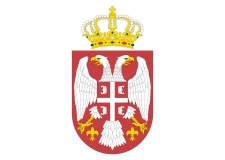 	Република Србија	РЕПУБЛИЧКА КОМИСИЈА	ЗА ЗАШТИТУ ПРАВА У ПОСТУПЦИМА	ЈАВНИХ НАБАВКИ	Немањина  бр. 22-26	Б е о г р а д	Бр. 021-02-6/2013-1	Датум 27.09.2013. године.ИЗВЕШТАЈО РАДУ РЕПУБЛИЧКЕ КОМИСИЈЕ ЗА ЗАШТИТУ ПРАВА
У ПОСТУПЦИМА ЈАВНИХ НАБАВКИ
У ПЕРИОДУ ОД
01.04.2013. ДО 30.06.2013. ГОДИНЕУВОДРепубличка комисија за заштиту права у поступцима јавних набавки (у даљем тексту: Републичка комисија) је самосталан и независан орган Републике Србије који обезбеђује заштиту права у поступцима јавних набавки и који за свој рад одговара Народној скупштини Републике Србије. Надлежност Републичке комисије одређена је чланом 139. Закона о јавним набавкама (''Сл. гласник РС'' бр.124/2012), у коме је прописано да Републичка комисија одлучује: о захтеву за заштиту права, о одобравању закључења уговора о јавној набавци у одређеним случајевима прописаним законом, о жалби против закључка наручиоца и Управе за јавне набавке, о предлогу наручиоца да поднети захтев за заштиту права не спречава доношење одлуке, односно закључење уговора или оквирног споразума, о предлогу подносиоца захтева за заштиту права да се забрани закључење или извршење уговора о јавној набавци, о трошковима поступка заштите права. Такође, наведеном одредбом закона је прописано да Републичка комисија прати и контролише спровођење одлука, изриче новчане казне наручиоцу и одговорном лицу наручиоца, поништава уговор о јавној набавци, води прекршајни поступак у првом степену за прекршаје прописане Законом о јавним набавкама, покреће поступак за утврђивање ништавости уговора о јавној набавци, сарађује са страним институцијама и стручњацима у области јавних набавки и обавља друге послове у складу са законом. Чланом 147. став 2. ЗЈН је установљена обавеза Републичке комисије да Народној скупштини достави шестомесечни извештај о свом раду до 30. септембра, односно до 31. марта. Након ступања на снагу Закона о јавним набавкама (''Сл. гласник РС'' бр.124/2012) измењен је састав овог органа, тј. Народна скупштина Републике Србије је донела Одлуку о избору председника и чланова Републичке комисије за заштиту права у поступцима јавних набавки, РС број 16 од 26.03.2013. године, објављену у «Службеном гласнику РС» бр. 29 од 29.03.2013. године, којом је за председника изабран Саша Варинац, док су за чланове изабрани Хана Хукић, Весна Станковић, Весна Гојковић Милин, Жељко Грошета, Ристивоје Ђокић и Бранислав Цветковић.Републичка комисија је у поменутом саставу ступила на дужност почев од 01.04.2013. године, што истовремено предедставља и дан када је почела примена Закона о јавним набавкама (''Сл. гласник РС'' бр.124/2012), те се из наведених разлога извештај који следи, а доставља се Народној скупштини на основу члана 147. став 2. Закона о јавним набавкама, односи на период од 01.04.2013. – 30.06.2013. године. У складу са напред наведеним, напомињемо да ће наредни извештај Републичке комисије, који ће Народној скупштини бити достављен до 31. марта 2014. године, обухватити шестомесечни период од 01. 07. 2013. године до 31. 12. 2013. године.  У периоду од 01.04.2013. године закључно са 30.06.2013. године Републичка комисија је одржала 72 седницe на којима је донела 382 одлуке, од којих је 307 донето поводом захтева за заштиту права, 31 поводом жалби на закључке наручилаца, 12 поводом изјашњења о наставку поступка, 23 поводом захтева за накнаду трошкова поступка заштите права, 5 поводом поступања по одлуци Управног суда и 4 поводом предлога за наставак активности.У 99 предмета формираних по захтеву за заштиту права поступак јавне набавке је поништен у целини, у 93 предмета је делимично поништен док је 55 захтева за заштиту права одбијено. Десет поступака је обустављено, а у 34 предмета је одбачено изјашњење. Шест захтева за заштиту права решено је на други начин, што подразумева да се у току рада по приспелој документацији утврдило да, иако је предмет заведен као ''захтев за заштиту права'', нема одговарајућег иницијалног акта нити процесно-правних услова за поступање Републичке комисије. У назначеном периоду Републичка комисија је пре свега поступала по захтевима за заштиту права који су били поднети поводом поступака јавних набавки спровођених на основу одредби претходно важећег Закона о јавним набавкама (''Сл. гласник РС'' бр. 116/2008), а који нису били окончани у време ступања на снагу Закона о јавним набавкама (''Сл. гласник РС'' бр.124/2012). У овом смислу, Републичка комисија је поступала на основу одредби члана 172. и 173. Закона о јавним набавкама (''Сл. гласник РС'' бр.124/2012).У наставку текста извештаја следи приказ предмета у којима је Републичка комисија одлучивала у извештајном периоду који садржи: број одлуке, датум доношења одлуке, назив наручиоца, назив подносиоца захтева за заштиту права, предмет јавне набавке, вредност јавне набавке и информацију о начину на који је одлучено у поступку пред Републичком комисијом. Истовремено, напомињемо да  код приказа предмета у којима је Републичка комисија доносила искључиво процесне одлуке није било могуће навести податке о предмету и процењеној вредности јавне набавке, с обзиром да Републичка комисија не располаже наведеним подацима у својој евиденцији.ПОСТУПЦИ КОЈИ СУ ДЕЛИМИЧНО ИЛИ ПОТПУНО ПОНИШТЕНИВРСТА ИНИЦИЈАЛНОГ АКТА: ЗАХТЕВ ЗА ЗАШТИТУ ПРАВА
НАЧИН РЕШАВАЊА: У ЦЕЛИНИ ПОНИШТЕН ПОСТУПАК, Примена Закона о јавним набавкама (''Сл. гласник РС'' бр.124/2012)Број одлуке:			4-00-799/2013Датум одлуке:	07.06.2013Наручилац:	Општа болница Шабац Подносилац захтева:	Sardi BeogradПредмет набавке:	средства за дезинфекцијуПроцењена вредност:	6.611.742,00Одлука:	У целини поништен поступакБрој одлуке:	4-00-852/2013Датум одлуке:	03.06.2013Наручилац:	ЈП Дирекција за изградњу и развој насеља општине КучевоПодносилац захтева:	Srmeks petrovac na mlaviПредмет набавке:	одржавање путеваПроцењена вредност:	11.600.000,00Одлука:	У целини поништен поступакВРСТА ИНИЦИЈАЛНОГ АКТА: ЗАХТЕВ ЗА ЗАШТИТУ ПРАВА
НАЧИН РЕШАВАЊА: У ЦЕЛИНИ ПОНИШТЕН ПОСТУПАК, примена Закона о јавним набавкама (''Сл. гласник РС'' бр. 116/2008)Број одлуке:			4-00-252/2013Датум одлуке:	05.04.2013Наручилац:	Клинички центар НишПодносилац захтева:	Denta bp pharm BeogradПредмет набавке:	потрошни материјал за ране на петомесечном ниову Процењена вредност:	1.524.113,00Одлука:	У целини поништен поступакБрој одлуке:	4-00-345/2013Датум одлуке:	05.04.2013Наручилац:	Електросрбија  КраљевоПодносилац захтева:	Sintea BeogradПредмет набавке:	Израда пројектне документације за изградњу ТС 110/Х, ТС 35/Х кв и надземних кабловских водова 35 квПроцењена вредност:	160.000.000,00Одлука:	У целини поништен поступакБрој одлуке:	4-00-179/2013Датум одлуке:	05.04.2013Наручилац:	ЈП Стамбене услуге БорПодносилац захтева:	Triglav osiguranje BeogradПредмет набавке:	осигурање стамбених станова и зградаПроцењена вредност:	1.000.000,00Одлука:	У целини поништен поступакБрој одлуке:	4-00-304/2013Датум одлуке:	05.04.2013Наручилац:	Министарство финансија и привредеПодносилац захтева:	Autoservis i STR Mioljub Ćurčić  BeogradПредмет набавке:	сервисирање и одржавање службених овзила са уградњом 	оригиналних резервних деловаПроцењена вредност:	7.500.000,00Одлука:	У целини поништен поступакБрој одлуке:	4-00-292/2013Датум одлуке:	05.04.2013Наручилац:	ЦЕНТАР ЗА КУЛТУРУ ПОЖАРЕВАЦПодносилац захтева:	ПД  Авала ПожаревацПредмет набавке:	услуга хотела и ресторанаПроцењена вредност:	703.060,00Одлука:	У целини поништен поступакБрој одлуке:	4-00-268/2013Датум одлуке:	05.04.2013Наручилац:	Министарство финансија и  привреде-Управа за спречавање прања новцаПодносилац захтева:	Институт за стране језике БеоградПредмет набавке:	одржавање курса енглеског језика свих нивоа и француског 	језика (један ниво)Процењена вредност:	1.200.000,00Одлука:	У целини поништен поступакБрој одлуке:	4-00-291/2013Датум одлуке:	05.04.2013Наручилац:	ЈКП 6. Октобар КикиндаПодносилац захтева:	Bomis trade & marketing Novi SadПредмет набавке:	комбинована машина ровокопац-утоваривачОдлука:	У целини поништен поступакБрој одлуке:	4-00-245/2013Датум одлуке:	05.04.2013Наручилац:	Град Београд-општина ОбреновацПодносилац захтева:	ЈП ПТТ саобраћаја Србије Београд Предмет набавке:	достава поштеПроцењена вредност:	7.290.000,00Одлука:	У целини поништен поступакБрој одлуке:	4-00-322/2013Датум одлуке:	09.04.2013Наручилац:	Општа  болница ПанчевоПодносилац захтева:	Паланка промет Семдеревска паланкаПредмет набавке:	намирницеПроцењена вредност:	9.674.760,00Одлука:	У целини поништен поступакБрој одлуке:	4-00-325/2013Датум одлуке:	10.04.2013Наручилац:	Општина ЉигПодносилац захтева:	Procesor elektronica ValjevoПредмет набавке:	изградња мреже уличне расвете на територији општине			ЉигПроцењена вредност:	3.000.000,00Одлука:	У целини поништен поступакБрој одлуке:	4-00-248/2013Датум одлуке:	12.04.2013Наручилац:	Специјална болница за прогресивне мишићне и			неуромишичне болести Нови ПазарПодносилац захтева:	Finagro RaškaПредмет набавке:	набавка полубелог хлебаПроцењена вредност:	1.300.000,00Одлука:	У целини поништен поступакБрој одлуке:	4-00-260/2013Датум одлуке:	12.04.2013Наручилац:	Републички фонд за  пензијско и инвалидско осигурањеПодносилац захтева:	Tehno Vinča BeogradПредмет набавке:	одржавање пп апаратаПроцењена вредност:	1.400.000,00Одлука:	У целини поништен поступакБрој одлуке:	4-00-361/2013Датум одлуке:	12.04.2013Наручилац:	Клинички центар Војводине Нови СадПодносилац захтева:	Bigz office BeogradПредмет набавке:	канцеларијски материјалПроцењена вредност:	6.450.000,00Одлука:	У целини поништен поступакБрој одлуке:	4-00-413/2013Датум одлуке:	12.04.2013Наручилац:	Министрство одбране-Сектор за материјалне ресурсеПодносилац захтева:	Task BeogradПредмет набавке:	машине, намештај и остала опрема за ВМАПроцењена вредност:	15.023.680,00Одлука:	У целини поништен поступакБрој одлуке:	4-00-307/2013Датум одлуке:	12.04.2013Наручилац:	ЈКП градске пијацеПодносилац захтева:	Uniqa  BeogradПредмет набавке:	осигурање имовине и лицаПроцењена вредност:	30.000.000,00Одлука:	У целини поништен поступакБрој одлуке:	4-00-275/2013Датум одлуке:	16.04.2013Наручилац:	Здравствени центар Ужице Подносилац захтева:	Medtech BeogradПредмет набавке:	ултразвучни апаратПроцењена вредност:	3.000.000,00Одлука:	У целини поништен поступакБрој одлуке:	4-00-438/2013Датум одлуке:	16.04.2013Наручилац:	ЈКП Обједињена наплата НИшПодносилац захтева:	Дунав осигурање филијала НишПредмет набавке:	премија осигурањаПроцењена вредност:	500.000,00Одлука:	У целини поништен поступакБрој одлуке:	4-00-402/2013Датум одлуке:	16.04.2013Наручилац:	Дом здравља "Др Јован Јовановић Змај" Стара ПазоваПодносилац захтева:	Дунав осигурање филијала Сремска МитровицаПредмет набавке:	осигурањеПроцењена вредност:	1.700.000,00Одлука:	У целини поништен поступакБрој одлуке:	4-00-236/2013Датум одлуке:	16.04.2013Наручилац:	ЈП за подземну експлоатација угља РесавицаПодносилац захтева:	Kavim RaškaПредмет набавке:	превоз радника на рад и са рада за потребе РКУ Ибарски 	рудници-БаљевацПроцењена вредност:	3.490.000,00Одлука:	У целини поништен поступакБрој одлуке:	4-00-290/2013Датум одлуке:	16.04.2013Наручилац:	Општина Нова ВарошПодносилац захтева:	Машинопројект копринг БеоградПредмет набавке:	студија оправданости са идејним пројектом за изградњу 	топлотне енергијеПроцењена вредност:	5.000.000,00Одлука:	У целини поништен поступакБрој одлуке:	4-00-296/2013Датум одлуке:	16.04.2013Наручилац:	Општина Нова ВарошПодносилац захтева:	Ensol BeogradПредмет набавке:	студија оправданости са идејним пројектом за изградњу 	топлотне енергије Процењена вредност:	5.000.000,00Одлука:	У целини поништен поступакБрој одлуке:	4-00-353/2013Датум одлуке:	16.04.2013Наручилац:	ЗДРАВСТВЕНИ ЦЕНТАР ВАЉЕВОПодносилац захтева:	Medicom ŠabacПредмет набавке:	стерилизатори и опрема за централну стерилизацију са 	адаптацијом простора и инсталцију у оквиру ЗЦ ваљевоПроцењена вредност:	16.000.000,00Одлука:	У целини поништен поступакБрој одлуке:	4-00-212/2013Датум одлуке:	17.04.2013Наручилац:	Студентски центар ПриштинаПодносилац захтева:	Interglobus  CacakПредмет набавке:	опремање студентског домаПроцењена вредност:	7.000.000,00Одлука:	У целини поништен поступакБрој одлуке:	4-00-265/2013Датум одлуке:	17.04.2013Наручилац:	ЈКП Комуналпројект Бачка ПаланкаПодносилац захтева:	Компанија Дунав осигурање Филијала Нови СадПредмет набавке:	осигурање имовине и лицаПроцењена вредност:	5.500.000,00Одлука:	У целини поништен поступакБрој одлуке:	4-00-253/2013Датум одлуке:	18.04.2013Наручилац:	Клинички центар НишПодносилац захтева:	Denta bp pharm BeogradПредмет набавке:	медицински потрошни материјал-медицинска пластика,		партија 2-вакуум боце за једнократну употребу и партија		8-дренови, сет за сукцију и вакуум боцеПроцењена вредност:	21.076.320,00Одлука:	У целини поништен поступакБрој одлуке:	4-00-332/2013Датум одлуке:	18.04.2013Наручилац:	ЈП Дирекција за изградњу града  СомбораПодносилац захтева:	Paleta color Novi SadПредмет набавке:	одржавање саобраћајне сигнализације у градовима, 	насељеним местима и локалним путевима у Сомбору Процењена вредност:	23.416.000,00Одлука:	У целини поништен поступакБрој одлуке:	4-00-327/2013Датум одлуке:	18.04.2013Наручилац:	Општина ДољевецПодносилац захтева:	Plan urban Niška BanjaПредмет набавке:	израда планова детаљне регулацијеПроцењена вредност:	2.400.000,00Одлука:	У целини поништен поступакБрој одлуке:	4-00-239/2013Датум одлуке:	18.04.2013Наручилац:	Електродистрибуција БеоградПодносилац захтева:	Sagittarius BeogradПредмет набавке:	коверте за паковање рачуна за потрошену електричну		енергијуПроцењена вредност:	20.000.000,00Одлука:	У целини поништен поступакБрој одлуке:	4-00-404/2013Датум одлуке:	19.04.2013Наручилац:	Општина ВласотинцеПодносилац захтева:	Resor  Gadzin HanПредмет набавке:	1 возило са смећарском надоградњом капацитета 16м3 са 	механизмом за дизање и пражњење стандардних посуда за 	отпатке 120-1100лПроцењена вредност:	22.000.000,00Одлука:	У целини поништен поступакБрој одлуке:	4-00-224/2013Датум одлуке:	22.04.2013Наручилац:	Републички фонд за здравствено осигурањеПодносилац захтева:	Medicon DečПредмет набавке:	материјал за дијализу, заједнички материјал за све типове 	дијализних машина за период од три месецаПроцењена вредност:	281.051.900,00Одлука:	У целини поништен поступакБрој одлуке:	4-00-227/2013Датум одлуке:	22.04.2013Наручилац:	Републички фонд за здравствено осигурањеПодносилац захтева:	R&B Medical company BeogradПредмет набавке:	материјал за дијализу, за период од три месецаПроцењена вредност:	281.051.900,00Одлука:	У целини поништен поступакБрој одлуке:	4-00-430/2013Датум одлуке:	24.04.2013Наручилац:	Клинички центар КрагујевацПодносилац захтева:	Reprezent Београд Предмет набавке:	шавни материјалПроцењена вредност:	12.000.000,00Одлука:	У целини поништен поступакБрој одлуке:	4-00-232/2013Датум одлуке:	26.04.2013Наручилац:	ЈКП Комуналне Службе ПожаревацПодносилац захтева:	Предузеће за путеве Пожаревац ПожаревацПредмет набавке:	Извођење радова на санацији депоније комунални отпад 	Јеремијино пољеПроцењена вредност:	24.880.690,00Одлука:	У целини поништен поступакБрој одлуке:	4-00-411/2013Датум одлуке:	07.05.2013Наручилац:	ДОМ ЗДРАВЉА КРАГУЈЕВАЦПодносилац захтева:	Wiener  STADTISCHE BeogradПредмет набавке:	осигурањеПроцењена вредност:	1.600.000,00Одлука:	У целини поништен поступакБрој одлуке:	4-00-501/2013Датум одлуке:	09.05.2013Наручилац:	ЈП Градско стамбено БеоградПодносилац захтева:	Kodeks sistem BeogradПредмет набавке:	средства за прање и дезинфекцију на бази стабилизованог 	насцентног кисеоника, еколошки биодеградибилноПроцењена вредност:	5.000.000,00Одлука:	У целини поништен поступакБрој одлуке:	4-00-518/2013Датум одлуке:	09.05.2013Наручилац:	Електродистрибуција БеоградПодносилац захтева:	Enel BeogradПредмет набавке:	трофазна бројила електричне енергије са могућношћу 	прикључења  екстерног комуникационог модулаПроцењена вредност:	28.111.780,00Одлука:	У целини поништен поступакБрој одлуке:	4-00-466/2013Датум одлуке:	09.05.2013Наручилац:	ГЕРОНТОЛОШКИ ЦЕНТАР СУБОТИЦАПодносилац захтева:	Euro petrol SuboticaПредмет набавке:	гориво и гас за текућу 2013. годину за потребе Геронтолошког центраПроцењена вредност:	3.200.000,00Одлука:	У целини поништен поступакБрој одлуке:	4-00-470/2013Датум одлуке:	09.05.2013Наручилац:	ЈКП "Услуга"ОџациПодносилац захтева:	Дунав осигурање филијала СомборПредмет набавке:	осигурање лица и имовинаПроцењена вредност:	1.400.000,00Одлука:	У целини поништен поступакБрој одлуке:	4-00-329/2013Датум одлуке:	09.05.2013Наручилац:	Општа болница Сремска МитровицаПодносилац захтева:	Компанија Дунав осигурањеПредмет набавке:	осигурање имовинеПроцењена вредност:	4.604.000,00Одлука:	У целини поништен поступакБрој одлуке:	4-00-281/2013Датум одлуке:	14.05.2013Наручилац:	Друштво за водоградњу Ушће Бела ЦркваПодносилац захтева:	Mehanoprojekt BeogradПредмет набавке:	специјално возило са надградњом -хидрауличном		латформом за рад на висини са услугом сервисирања у		гарантном рокуПроцењена вредност:	7.400.000,00Одлука:	У целини поништен поступакБрој одлуке:	4-00-479/2013Датум одлуке:	14.05.2013Наручилац:	Институт за јавно здравље ВојводинеПодносилац захтева:	I&D Com BeogradПредмет набавке:	канцеларијски материјал и тонерПроцењена вредност:	13.000.000,00Одлука:	У целини поништен поступакБрој одлуке:	4-00-365/2013Датум одлуке:	14.05.2013Наручилац:	ЈКП Београд путПодносилац захтева:	Model 5 BeogradПредмет набавке:	принудни успоривачи брзинеПроцењена вредност:	3.000.000,00Одлука:	У целини поништен поступакБрој одлуке:	4-00-502/2013Датум одлуке:	14.05.2013Наручилац:	Институт за онкологију и радиологију БеоградПодносилац захтева:	Termomed БеоградПредмет набавке:	набавка дезинфекционих средставаПроцењена вредност:	8.803.830,00Одлука:	У целини поништен поступакБрој одлуке:	4-00-505/2013Датум одлуке:	14.05.2013Наручилац:	Електродистрибуција ЈагодинаПодносилац захтева:	Телус БеоградПредмет набавке:	одржавање хигијенеПроцењена вредност:	9.420.000,00Одлука:	У целини поништен поступакБрој одлуке:	4-00-356/2013Датум одлуке:	14.05.2013Наручилац:	Тужилаштво за организовани криминалПодносилац захтева:	ACM Plus BeogradПредмет набавке:	одржавања и сервисирања службених аутомобила .Процењена вредност:	1.000.000,00Одлука:	У целини поништен поступакБрој одлуке:	4-00-603/2013Датум одлуке:	14.05.2013Наручилац:	Општина Блаце Подносилац захтева:	Aki Komerc BlaceПредмет набавке:	Изградња пута у селу ЧунгулаПроцењена вредност:	550.000,00Одлука:	У целини поништен поступакБрој одлуке:	4-00-416/2013Датум одлуке:	15.05.2013Наручилац:	Дом за лица ометена у развоју ТутинПодносилац захтева:	Finagro RaškaПредмет набавке:	животне намирницеПроцењена вредност:	19.850.000,00Одлука:	У целини поништен поступакБрој одлуке:	4-00-601/2013Датум одлуке:	16.05.2013Наручилац:	Општина Блаце Подносилац захтева:	Aki Komerc BlaceПредмет набавке:	реконструкција водовода за села Музеће, Кашевар, Рашица		и Доња РашицаПроцењена вредност:	448.000,00Одлука:	У целини поништен поступакБрој одлуке:	4-00-562/2013Датум одлуке:	16.05.2013Наручилац:	Градски завод за јавно здравље БеоградПодносилац захтева:	I&D Com BeogradПредмет набавке:	тонериПроцењена вредност:	3.950.000,00Одлука:	У целини поништен поступакБрој одлуке:	4-00-506/2013Датум одлуке:	16.05.2013Наручилац:	Завод за  јавно здравље ТимокПодносилац захтева:	Neomedica NišПредмет набавке:	набавка лабораторијских тестоваПроцењена вредност:	2.221.512,00Одлука:	У целини поништен поступакБрој одлуке:	4-00-604/2013Датум одлуке:	20.05.2013Наручилац:	Општина Блаце Подносилац захтева:	Ćurluka BlaceПредмет набавке:	изградња пута у селу ЧунгулаПроцењена вредност:	550.000,00Одлука:	У целини поништен поступакБрој одлуке:	4-00-369/2013Датум одлуке:	21.05.2013Наручилац:	КЛИНИЧКО БОЛНИЧКИ ЦЕНТАР ЗЕМУНПодносилац захтева:	Компанија Дунав осигурање БеоградПредмет набавке:	осигурањеОдлука:	У целини поништен поступакБрој одлуке:	4-00-619/2013Датум одлуке:	22.05.2013Наручилац:	Просветни преглед БеоградПодносилац захтева:	ЈП Службени  гласник БеоградПредмет набавке:	штампа тестова за завршни испитПроцењена вредност:	3.341.000,00Одлука:	У целини поништен поступакБрој одлуке:	4-00-431/2013Датум одлуке:	22.05.2013Наручилац:	ЈП Градско стамбено БеоградПодносилац захтева:	Delta  generali Beograd Предмет набавке:	услуге осигурања-обликовано по партијамаПроцењена вредност:	7.500.000,00Одлука:	У целини поништен поступакБрој одлуке:	4-00-579/2013Датум одлуке:	22.05.2013Наручилац:	Дирекција за изградњу убанизам и грађевинско земљиште 	СмедеревоПодносилац захтева:	Srmeks petrovac na mlaviПредмет набавке:	периодично одржавање-ојачавање коловозне конструкције 	јавног пута, рехабилитација јавног пута и појачано	одржавањеПроцењена вредност:	25.145.970,00Одлука:	У целини поништен поступакБрој одлуке:	4-00-680/2013Датум одлуке:	24.05.2013Наручилац:	Железница СрбијеПодносилац захтева:	Kedra BeogradПредмет набавке:	обручи моноблок точкова и осовинеПроцењена вредност:   	28.000.000,00Одлука:	У целини поништен поступакБрој одлуке:	4-00-424/2013Датум одлуке:	24.05.2013Наручилац:	КБЦ "Бежанијска коса" БеоградПодносилац захтева:	Паланка промет Семдеревска паланкаПредмет набавке:	прехrамбени производи по партијама, за партије		3,4,5,6,7,8,9 и 13Процењена вредност:	30.000.000,00Одлука:	У целини поништен поступакБрој одлуке:	4-00-676/2013Датум одлуке:	24.05.2013Наручилац:	Народна банка Србије БеоградПодносилац захтева:	E smart system BeogradПредмет набавке:	контактни чипови за потребе Народне банке СрбијеПроцењена вредност:	246.300.000,00Одлука:	У целини поништен поступакБрој одлуке:	4-00-442/2013Датум одлуке:	24.05.2013Наручилац:	ЈП Дирекција за урбанизам, грађевинско земљиште путеве и изградњу ВаљеваПодносилац захтева:	Fimas BeogradПредмет набавке:	Опрема за кухињу и перионицу објекта "Визиторски		центар"Процењена вредност:	5.502.725,00Одлука:	У целини поништен поступакБрој одлуке:	4-00-541/2013Датум одлуке:	27.05.2013Наручилац:	ЈКП Чистоћа СомборПодносилац захтева:	Riko BeogradПредмет набавке:	опрема за зимску службу, куповина расипача солиПроцењена вредност:	5.200.000,00Одлука:	У целини поништен поступакБрој одлуке:	4-00-542/2013Датум одлуке:	27.05.2013Наручилац:	ЈКП Водоканал СомборПодносилац захтева:	Riko BeogradПредмет набавке:	зимска службаПроцењена вредност:	8.500.000,00Одлука:	У целини поништен поступакБрој одлуке:	4-00-476/2013Датум одлуке:	29.05.2013Наручилац:	OШ Петефи Шандор Нови СадПодносилац захтева:	Štit SG Сремски КарловацПредмет набавке:	Обезбеђење школске зграде и имовине у школи и школског 	двориштаПроцењена вредност:	2.000.000,00Одлука:	У целини поништен поступакБрој одлуке:	4-00-528/2013Датум одлуке:	29.05.2013Наручилац:	Дирекција за изградњу, урбанизам и грађевинско земљиште СмедеревоПодносилац захтева:	Srmeks petrovac na mlaviПредмет набавке:	редовно одрћавање хоризонталне и вертикалне саобраћајне 	сигнализације на градским улицама и локалним путевима	на територији Смедерева за 2013. годинуПроцењена вредност:	7.078.900,00Одлука:	У целини поништен поступакБрој одлуке:	4-00-706/2013Датум одлуке:	03.06.2013Наручилац:	Електровојводина Нови СадПодносилац захтева:	Enel BeogradПредмет набавке:	Мултифункционална трофазна бројила класе 2, 400В, 60АПроцењена вредност:	650.000.000,00Одлука:	У целини поништен поступакБрој одлуке:	4-00-725/2013Датум одлуке:	03.06.2013Наручилац:	Електровојводина Нови СадПодносилац захтева:	EWG BeogradПредмет набавке:	Мултифункционална трофазна бројила класе 2 400В,60аПроцењена вредност:	650.000.000,00Одлука:	У целини поништен поступакБрој одлуке:	4-00-672/2013Датум одлуке:	03.06.2013Наручилац:	ИНСТИТУТ ЗА ТРАНСФУЗИЈУ КРВИ СРБИЈЕПодносилац захтева:	Makler BeogradПредмет набавке:	kese za krvПроцењена вредност:	22.170.510,00Одлука:	У целини поништен поступакБрој одлуке:	4-00-443/2013Датум одлуке:	04.06.2013Наручилац:	Општина КучевоПодносилац захтева:	Neimar put SalakovacПредмет набавке:	извођење радова на асфалтирању локалних  путних праваца		и улицана територији  СО кучевоПроцењена вредност:	27.093.600,00Одлука:	У целини поништен поступакБрој одлуке:	4-00-285/2013Датум одлуке:	04.06.2013Наручилац:	ЈП Дирекција за изградњу града  ПожаревцаПодносилац захтева:	Предузеће за путеве ПожаревацПредмет набавке:	зимска службаПроцењена вредност:	3.500.000,00Одлука:	У целини поништен поступакБрој одлуке:	4-00-521/2013Датум одлуке:	07.06.2013Наручилац:	Просветни преглед БеоградПодносилац захтева:	Grafopak AranđelovacПредмет набавке:	штампе дневника, књига евиденција и књижица за средњу 	школу и домове ученика.Процењена вредност:	5.655.000,00Одлука:	У целини поништен поступакБрој одлуке:	4-00-678/2013Датум одлуке:	10.06.2013Наручилац:	ТЕ и КО КостолацПодносилац захтева:	Agroprogres BeogradПредмет набавке:	резервни делови ходног строја за машине помоћне механизацијеПроцењена вредност:	24.118.520,00Одлука:	У целини поништен поступакБрој одлуке:	4-00-697/2013Датум одлуке:	11.06.2013Наручилац:	ЈП Ада  Циганлија БеоградПодносилац захтева:	DIV APATINПредмет набавке:	уступање људских ресурса преко привредних друштаваПроцењена вредност:	26.500.000,00Одлука:	У целини поништен поступакБрој одлуке:	4-00-617/2013Датум одлуке:	11.06.2013Наручилац:	Министарство културе и информисања БеоградПодносилац захтева:	Studio Berar Novi SadПредмет набавке:	креирање и реализација информативно-рекламне кампање		и сценске продукције "Милански едикт"Процењена вредност:	37.500.000,00Одлука:	У целини поништен поступакБрој одлуке:	4-00-841/2013Датум одлуке:	11.06.2013Наручилац:	Дом здравља ПанчевоПодносилац захтева:	Gaspetrol PančevoПредмет набавке:	набавка нафтних дериватаПроцењена вредност:	10.161.020,00Одлука:	У целини поништен поступакБрој одлуке:	4-00-769/2013Датум одлуке:	14.06.2013Наручилац:	Општина Блаце Подносилац захтева:	Јевтовић БорПредмет набавке:	одржавање јавне расвете на територији општине БлацеПроцењена вредност:	4.500.000,00Одлука:	У целини поништен поступакБрој одлуке:	4-00-808/2013Датум одлуке:	14.06.2013Наручилац:	ТЕ и КО КостолацПодносилац захтева:	MC labor BeogradПредмет набавке:	опрема за мерење хемијских величина(аналитички апарати		и аутоматски титратори)Процењена вредност:	12.000.000,00Одлука:	У целини поништен поступакБрој одлуке:	4-00-712/2013Датум одлуке:	14.06.2013Наручилац:	Министарство правде и државне управеПодносилац захтева:	Паланка промет Смедеревска ПаланкаПредмет набавке:	набавка прехрамбених производа за потребе исхране 	притворених и осуђених лицаОдлука:	У целини поништен поступакБрој одлуке:	4-00-692/2013Датум одлуке:	17.06.2013Наручилац:	Пореска управа Нови СадПодносилац захтева:	Spectra Novi SadПредмет набавке:	стабилни систем за дојаву пожараПроцењена вредност:	75.221.240,00Одлука:	У целини поништен поступакБрој одлуке:	4-00-401/2013Датум одлуке:	17.06.2013Наручилац:	ПУ "Даница јарамаз" Косовска МитровицаПодносилац захтева:	Финагро РашкаПредмет набавке:	Намирнице за исхрану деце у установиПроцењена вредност:	6.000.000,00Одлука:	У целини поништен поступакБрој одлуке:	4-00-714/2013Датум одлуке:	18.06.2013Наручилац:	ЈП "Србијагас" Нови СадПодносилац захтева:	ДДОР Нови Сад                      Предмет набавке:	осигурањеПроцењена вредност:	149.000.000,00Одлука:	У целини поништен поступакБрој одлуке:	4-00-945/2013Датум одлуке:	18.06.2013Наручилац:	Град Лесковац-Градска управа за јавне набавкеПодносилац захтева:	Md gradnja  NisПредмет набавке:	зимско одржавање улицаОдлука:	У целини поништен поступакБрој одлуке:	4-00-779/2013Датум одлуке:	18.06.2013Наручилац:	Електровојводина Нови СадПодносилац захтева:	Sagittarius BeogradПредмет набавке:	коверте за машинско инсертовањеПроцењена вредност:	24.000.000,00Одлука:	У целини поништен поступакБрој одлуке:	4-00-854/2013Датум одлуке:	18.06.2013Наручилац:	Републички фонд за пензијско и инвалидско осигурањеПодносилац захтева:	Spelt BeogradПредмет набавке:	опрема за дигитализацију и архивирањеПроцењена вредност:	15.000.000,00Одлука:	У целини поништен поступакБрој одлуке:	4-00-696/2013Датум одлуке:	18.06.2013Наручилац:	ЈП "Србијагас" Нови СадПодносилац захтева:	Wiener  STADTISCHE BeogradПредмет набавке:	осигурањеПроцењена вредност:	149.000.000,00Одлука:	У целини поништен поступакБрој одлуке:	4-00-556/2013Датум одлуке:	21.06.2013Наручилац:	Електродистрибуција БеоградПодносилац захтева:	ДВД Врачар БеоградПредмет набавке:	ФТОПроцењена вредност:	50.000.000,00Одлука:	У целини поништен поступакБрој одлуке:	4-00-487/2013Датум одлуке:	21.06.2013Наручилац:	МЕСНА ЗАЈЕДНИЦА ЂУРЂЕВОПодносилац захтева:	Neimar put SalakovacПредмет набавке:	радови на некатегорисаним путевимаПроцењена вредност:	3.230.000,00Одлука:	У целини поништен поступакБрој одлуке:	4-00-734/2013Датум одлуке:	21.06.2013Наручилац:	Геронтолошки центар Нови СадПодносилац захтева:	Selekta Novi SadПредмет набавке:	намирнице прехрамбене робеПроцењена вредност:	15.221.240,00Одлука:	У целини поништен поступакБрој одлуке:	4-00-605/2013Датум одлуке:	24.06.2013Наручилац:	Отворени Универзитет СуботицаПодносилац захтева:	WiEener  STADTISCHE BeogradПредмет набавке:	Осигурање имовине и запосленихПроцењена вредност:	562.797,00Одлука:	У целини поништен поступакБрој одлуке:	4-00-842/2013Датум одлуке:	25.06.2013Наручилац:	Електромрежа Србије БеоградПодносилац захтева:	Saturn electric BeogradПредмет набавке:	микропроцесорска релејна заштитаПроцењена вредност:	26.461.800,00Одлука:	У целини поништен поступакБрој одлуке:	4-00-533/2013Датум одлуке:	25.06.2013Наручилац:	Електродистрибуција БеоградПодносилац захтева:	Elektrotehna group BeogradПредмет набавке:	Вакуумски прекидачи 10 и 35 КвПроцењена вредност:	85.000.000,00Одлука:	У целини поништен поступакБрој одлуке:	4-00-687/2013Датум одлуке:	25.06.2013Наручилац:	Републички фонд за здравствено осигурањеПодносилац захтева:	Tehnomed medicina BeogradПредмет набавке:	материјал за дијализу за период од три месецаПроцењена вредност:	242.003.200,00Одлука:	У целини поништен поступакБрој одлуке:	4-00-607/2013Датум одлуке:	25.06.2013Наручилац:	Дом за душевно оболела лица "1.октобар" Стари ЛецПодносилац захтева:	Fimas BeogradПредмет набавке:	Технолошка опрема за потребе опремања кухиње и		трпезарије у домуПроцењена вредност:	20.000.000,00Одлука:	У целини поништен поступакБрој одлуке:	4-00-790/2013Датум одлуке:	25.06.2013Наручилац:	Републички фонд за здравствено осигурањеПодносилац захтева:	Diamed Beograd i Nipro EuropeПредмет набавке:	материјал за дијализу за период од три месецаПроцењена вредност:	242.003.200,00Одлука:	У целини поништен поступакБрој одлуке:	4-00-803/2013Датум одлуке:	26.06.2013Наручилац:	ЈКП Чистоћа Нови СадПодносилац захтева:	Wiener  STADTISCHE BeogradПредмет набавке:	осигурањеПроцењена вредност:	20.800.000,00Одлука:	У целини поништен поступакБрој одлуке:	4-00-694/2013Датум одлуке:	27.06.2013Наручилац:	Град Лесковац-Градска управа за јавне набавкеПодносилац захтева:	MD gradnja NišПредмет набавке:	летње одржавање улица, локалних путева и појединих 	некатегорисаних путеваПроцењена вредност:	115.000.000,00Одлука:	У целини поништен поступакБрој одлуке:	4-00-636/2013Датум одлуке:	28.06.2013Наручилац:	Установа за културу и спорт "Културно-спортско центар		Уб"Подносилац захтева:	Maraton LDN Мачванска МитровицаПредмет набавке:	струњаче за спортску халуПроцењена вредност:	1.683.335,00Одлука:	У целини поништен поступакБрој одлуке:	4-00-875/2013Датум одлуке:	28.06.2013Наручилац:	РТС БеоградПодносилац захтева:	Trenkwalder  BeogradПредмет набавке:	ангажовање радне снаге за обављање помоћних, 	угоститељских, административно-техничких и физичких	пословаПроцењена вредност:	120.000.000,00Одлука:	У целини поништен поступакБрој одлуке:	4-00-806/2013Датум одлуке:	28.06.2013Наручилац:	ЈКП Београдске електране БеоградПодносилац захтева:	Vizim Dom zdravlja BeogradПредмет набавке:	Специјалистички преглед ПГСПроцењена вредност:	2.700.000,00Одлука:	У целини поништен поступакВРСТА ИНИЦИЈАЛНОГ АКТА: ЗАХТЕВ ЗА ЗАШТИТУ ПРАВА НАЧИН РЕШАВАЊА: ДЕЛИМИЧНО ПОНИШТЕН ПОСТУПАК. примена Закона о јавним набавкама (''Сл. гласник РС'' бр.124/2012)Број одлуке:	4-00-1019/2013Датум одлуке:	25.06.2013Наручилац:	OШ "Прва Војвођанска Бригада" Нови СадПодносилац захтева:	Uniqa OSIGURANJE BeogradПредмет набавке:	Осигурање имовине и ризика делатностиПроцењена вредност:	725.568,00Одлука:	Делимично поништен поступакБрој одлуке:	4-00-1109/2013Датум одлуке:	27.06.2013Наручилац:	Општина БосилеградПодносилац захтева:	MEGA computer engineering BeogradПредмет набавке:	Инсталација програмског пакета за аутоматизацију 	канцеларијског пословања у оквиру писарницеПроцењена вредност:	650.000,00Одлука:	Делимично поништен поступакВРСТА ИНИЦИЈАЛНОГ АКТА: ЗАХТЕВ ЗА ЗАШТИТУ ПРАВА НАЧИН РЕШАВАЊА: ДЕЛИМИЧНО ПОНИШТЕН ПОСТУПАК , примена Закона о јавним набавкама (''Сл. гласник РС'' бр. 116/2008)Број одлуке:			4-00-249/2013Датум одлуке:	05.04.2013Наручилац:	Општина ЗвечанПодносилац захтева:	Колашин Зубин ПотокПредмет набавке:	реконструкција крова и санација објекта дома културе у 	ЖеровнициПроцењена вредност:	5.029.487,00Одлука:	Делимично поништен поступакБрој одлуке:	4-00-274/2013Датум одлуке:	05.04.2013Наручилац:	Републички фонд за здравствено осигурањеПодносилац захтева:	Oftal C BeogradПредмет набавке:	интраокуларна сочива за период од три месецаПроцењена вредност:	21.961.000,00Одлука:	Делимично поништен поступакБрој одлуке:	4-00-288/2013Датум одлуке:	05.04.2013Наручилац:	Министарство енергетике развоја и заштите животне		срединеПодносилац захтева:	Ninamedia kliping Novi SadПредмет набавке:	press clippingПроцењена вредност:	1.900.000,00Одлука:	Делимично поништен поступакБрој одлуке:	4-00-315/2013Датум одлуке:	05.04.2013Наручилац:	Општина ЉигПодносилац захтева:	Procesor elektronica ValjevoПредмет набавке:	одржавање јавне расвете на територији општине ЉигПроцењена вредност:	3.400.000,00Одлука:	Делимично поништен поступакБрој одлуке:	4-00-262/2013Датум одлуке:	05.04.2013Наручилац:	Специјална болница за плућне болести "Др.Будислав		Бабић" Бела ЦркваПодносилац захтева:	Beopanon medical BeogradПредмет набавке:	медицинска опрема за партију 1Процењена вредност:	11.714.340,00Одлука:	Делимично поништен поступакБрој одлуке:	4-00-264/2013Датум одлуке:	05.04.2013Наручилац:	Специјална болница за плућне болести Др.Будислав Бабић 	Бела ЦркваПодносилац захтева:	Ортопедија - Нови живот БеоградПредмет набавке:	медицински материјалПроцењена вредност:	11.714.340,00Одлука:	Делимично поништен поступакБрој одлуке:	4-00-316/2013Датум одлуке:	05.04.2013Наручилац:	ПУ "Бошко Буха"  БеоградПодносилац захтева:	Имлек БеоградПредмет набавке:	набавка прехрамбених артикалаПроцењена вредност:	21.320.000,00Одлука:	Делимично поништен поступакБрој одлуке:	4-00-357/2013Датум одлуке:	08.04.2013Наручилац:	ЈП ТОПЛИФИКАЦИЈА ЛАЗАРЕВАЦПодносилац захтева:	Novomatik hem LučaniПредмет набавке:	чишћење измењивача топлоте хемијским путем у 2013Процењена вредност:	3.000.000,00Одлука:	Делимично поништен поступакБрој одлуке:	4-00-343/2013Датум одлуке:	10.04.2013Наручилац:	Клинички центар СрбијеПодносилац захтева:	CIS Jankovski Slobodan Novi BeogradПредмет набавке:	одржавање и поправка апарата за стерилизацију, 	термостатирање, прање, дезинфекцију и паковање,	припрему воде, различитих произвођачаПроцењена вредност:	2.200.000,00Одлука:	Делимично поништен поступакБрој одлуке:	4-00-379/2013Датум одлуке:	10.04.2013Наручилац:	град Београд-градска општина вождовацПодносилац захтева:	Sava osiguranje BeogradПредмет набавке:	осигурањеПроцењена вредност:	166.600,00Одлука:	Делимично поништен поступакБрој одлуке:	4-00-347/2013Датум одлуке:	12.04.2013Наручилац:	ЈКП Јавно осветљење БеоградПодносилац захтева:	Buck BeogradПредмет набавке:	специјалне светиљке за осветљење пешачких прелазаПроцењена вредност:	5.000.000,00Одлука:	Делимично поништен поступакБрој одлуке:	4-00-199/2013Датум одлуке:	16.04.2013Наручилац:	Клинички центар СрбијеПодносилац захтева:	Inpharm  BeogradПредмет набавке:	пелене за збрињавање тешке инконтиненције мокраћне		бешике и дебелог цреваПроцењена вредност:	1.950.000,00Одлука:	Делимично поништен поступакБрој одлуке:	4-00-283/2013Датум одлуке:	16.04.2013Наручилац:	Електровојводина Нови СадПодносилац захтева:	Enel BeogradПредмет набавке:	монофазна вишефункционална бројила са могућношћу 	прикључења екстерног комуникационог модула 20000Процењена вредност:	140.000.000,00Одлука:	Делимично поништен поступакБрој одлуке:	4-00-367/2013Датум одлуке:	18.04.2013Наручилац:	ЈП за гређевинско земљиште, комуналну делатност и путну 	привреду Општине Бела ЦркваПодносилац захтева:	Neimar put SalakovacПредмет набавке:	уређење земљаног коловозног застора неасфалтираних		улицаПроцењена вредност:	2.916.677,00Одлука:	Делимично поништен поступакБрој одлуке:	4-00-344/2013Датум одлуке:	18.04.2013Наручилац:	Електротимок ЗајечарПодносилац захтева:	Bora Kečić Specijalni transporti BeogradПредмет набавке:	ангажовање дизалице и транспортних средстава за утовар, 	истовар и транспорт 35 кв трансформатораПроцењена вредност:	2.000.000,00Одлука:	Делимично поништен поступакБрој одлуке:	4-00-211/2013Датум одлуке:	18.04.2013Наручилац:	ГЕРОНТОЛОШКИ ЦЕНТАР МЛАДЕНОВАЦПодносилац захтева:	Omnifarm BeogradПредмет набавке:	пелене за одраслеПроцењена вредност:	1.000.000,00Одлука:	Делимично поништен поступакБрој одлуке:	4-00-223/2013Датум одлуке:	18.04.2013Наручилац:	ЈП ПТТ саобраћаја Србије Београд Подносилац захтева:	Temma trade Novi SadПредмет набавке:	опремање објеката ГПЦ Београд, нОви Сад и Ниш		технолошки мобилијар-опрема за деобу и архивирањеПроцењена вредност:	24.530.000,00Одлука:	Делимично поништен поступакБрој одлуке:	4-00-348/2013Датум одлуке:	19.04.2013Наручилац:	ЈП "Тителски брег" ТителПодносилац захтева:	Прокинг ЂурђевоПредмет набавке:	геодетско снимање и обележавање граница подручјаПроцењена вредност:	2.200.000,00Одлука:	Делимично поништен поступакБрој одлуке:	4-00-392/2013Датум одлуке:	22.04.2013Наручилац:	ГЕРОНТОЛОШКИ ЦЕНТАР КРАГУЈЕВАЦПодносилац захтева:	СТР Воћко КрагујевацПредмет набавке:	Животне намирнице за исхрану корисника-партија 5- свеже 	воће и поврћеПроцењена вредност:	16.300.000,00Одлука:	Делимично поништен поступакБрој одлуке:	4-00-406/2013Датум одлуке:	24.04.2013Наручилац:	ДРИНСКО ЛИМСКЕ ХИДРОЕЛЕКТРАНЕ БАЈИНА		БАШТАПодносилац захтева:	BG G2 Sistems security БеоградПредмет набавке:	обезбеђење и чишћењеПроцењена вредност:	8.000.000,00Одлука:	Делимично поништен поступакБрој одлуке:	4-00-508/2013Датум одлуке:	26.04.2013Наручилац:	ЈКП "Градска чистоћа " БеоградПодносилац захтева:	Clinicanova BeogradПредмет набавке:	прегледи запосленихПроцењена вредност:	2.000.000,00Одлука:	Делимично поништен поступакБрој одлуке:	4-00-455/2013Датум одлуке:	26.04.2013Наручилац:	Републичка агенција за електронске комуникације БеоградПодносилац захтева:	Књаз Милош натура БеоградПредмет набавке:	материјал за потребе кафе кухиње, партија 2-вода за пиће у 	балонима за апаратеПроцењена вредност:	3.000.000,00Одлука:	Делимично поништен поступакБрој одлуке:	4-00-376/2013Датум одлуке:	26.04.2013Наручилац:	Министарство финансија управа за трезорПодносилац захтева:	Завод за здравствену заштиту радника НишПредмет набавке:	систематски прегледи запосленихПроцењена вредност:	9.881.000,00Одлука:	Делимично поништен поступакБрој одлуке:	4-00-400/2013Датум одлуке:	26.04.2013Наручилац:	Град Нови Сад -Градска управа за саобраћајПодносилац захтева:	Telix Novi SadПредмет набавке:	ручни радари за техничко опремање јединица саобраћајне 	полицијеПроцењена вредност:	2.760.000,00Одлука:	Делимично поништен поступакБрој одлуке:	4-00-397/2013Датум одлуке:	26.04.2013Наручилац:	Општина  Велико ГрадиштеПодносилац захтева:	Предузеће за путеве ПожаревацПредмет набавке:	радови на хоризонталној саобраћајној сигнализацијиПроцењена вредност:	1.250.000,00Одлука:	Делимично поништен поступакБрој одлуке:	4-00-298/2013Датум одлуке:	07.05.2013Наручилац:	Специјална болница за рехабилитацију Ивањица Подносилац захтева:	Žuna trade Arilje Предмет набавке:	намирнице и прехрамбени производиПроцењена вредност:	20.500.000,00Одлука:	Делимично поништен поступакБрој одлуке:	4-00-319/2013Датум одлуке:	09.05.2013Наручилац:	ЈП  за гређевинско земљиште и путеве "Развој "ЖитиштеПодносилац захтева:	Унипрогрес РумаПредмет набавке:	набавка материјала за одржавање водоводне мрежеПроцењена вредност:	2.000.000,00Одлука:	Делимично поништен поступакБрој одлуке:	4-00-538/2013Датум одлуке:	09.05.2013Наручилац:	Специјална болница за церебралну парализу и развојуну 	неурологијуПодносилац захтева:	Земљорадничка задруга "Повртар" БеоградПредмет набавке:	Намирнице за припремање хране и пића-партија 6Процењена вредност:	632.446.000,00Одлука:	Делимично поништен поступакБрој одлуке:	4-00-503/2013Датум одлуке:	09.05.2013Наручилац:	РБ "Колубара " ЛазаревацПодносилац захтева:	ORTEX URO GROUP  KrusevacПредмет набавке:	транспорти(ходни строј) машинаОдлука:	Делимично поништен поступакБрој одлуке:	4-00-440/2013Датум одлуке:	09.05.2013Наручилац:	ЈКП "Београдски водовод и канализација"Подносилац захтева:	Coopservice  Stara PazovaПредмет набавке:	чишћење пословних зграда ЈКП Београдског водовода и 	канализације , на годишњем нивоу.Процењена вредност:	72.000.000,00Одлука:	Делимично поништен поступакБрој одлуке:	4-00-289/2013Датум одлуке:	10.05.2013Наручилац:	Здравствени центар АлексинацПодносилац захтева:	Promedia KikindaПредмет набавке:	санитетско потрошни материјалПроцењена вредност:	4.385.730,00Одлука:	Делимично поништен поступакБрој одлуке:	4-00-410/2013Датум одлуке:	10.05.2013Наручилац:	ЈКП Градска чистоћа БеоградПодносилац захтева:	Vatrosprem proizvodnja BeogradПредмет набавке:	Испорука и уградња дизалица за пражњење подземних 	контејнераПроцењена вредност:	105.000.000,00Одлука:	Делимично поништен поступакБрој одлуке:	4-00-475/2013Датум одлуке:	10.05.2013Наручилац:	Музеј Срема  Сремска МитровицаПодносилац захтева:	Dobegard BeogradПредмет набавке:	заштита имовине редовно ФТО просторија Музеја Срема у 	2013/2014 години.Процењена вредност:	1.416.670,00Одлука:	Делимично поништен поступакБрој одлуке:	4-00-448/2013Датум одлуке:	10.05.2013Наручилац:	Тент  ОбреновацПодносилац захтева:	Pacomm BeogradПредмет набавке:	плетенице, манлох тракеПроцењена вредност:	2.371.000,00Одлука:	Делимично поништен поступакБрој одлуке:	4-00-342/2013Датум одлуке:	10.05.2013Наручилац:	ТЕ и КО КостолацПодносилац захтева:	Du integral SmederevoПредмет набавке:	радови на водоснабдевању у МЗ КличевацПроцењена вредност:	49.743.880,00Одлука:	Делимично поништен поступакБрој одлуке:	4-00-447/2013Датум одлуке:	14.05.2013Наручилац:	Тент  ОбреновацПодносилац захтева:	Pacomm BeogradПредмет набавке:	КЛИНГЕРИТПроцењена вредност:	1.787.600,00Одлука:	Делимично поништен поступакБрој одлуке:	4-00-498/2013Датум одлуке:	14.05.2013Наручилац:	Пореска управа НишПодносилац захтева:	I& D Com BeogradПредмет набавке:	фотокондуктор за ласерске штампаче Lexmark E-250 са		услугом F-co Процењена вредност:	3.000.000,00Одлука:	Делимично поништен поступакБрој одлуке:	4-00-543/2013Датум одлуке:	14.05.2013Наручилац:	ЈКП Градско саобраћајно предузеће БеоградПодносилац захтева:	I&D Com BeogradПредмет набавке:	набавка тонера, трака за штампаче и канцеларијског Процењена вредност:	7.075.910,00Одлука:	Делимично поништен поступакБрој одлуке:	4-00-393/2013Датум одлуке:	16.05.2013Наручилац:	Дирекција за изградњу СопотПодносилац захтева:	Gradcoop UmkaПредмет набавке:	ангажовање грађевинских машинаПроцењена вредност:	50.000.000,00Одлука:	Делимично поништен поступакБрој одлуке:	4-00-519/2013Датум одлуке:	16.05.2013Наручилац:	РБ Колубара ЛазаревацПодносилац захтева:	Prista oil BeogradПредмет набавке:	масти и уља за партију 5-мазиве мастиПроцењена вредност:	112.326.900,00Одлука:	Делимично поништен поступакБрој одлуке:	4-00-317/2013Датум одлуке:	20.05.2013Наручилац:	Пољопривредна школа са домом ученик ФутогПодносилац захтева:	EDV PančevoПредмет набавке:	реконструкција електроинсталацијаПроцењена вредност:	5.219.856,00Одлука:	Делимично поништен поступакБрој одлуке:	4-00-655/2013Датум одлуке:	20.05.2013Наручилац:	ПУ Звездара БеоградПодносилац захтева:	Круна комерц БеоградПредмет набавке:	млеко и млечне прерађевинеПроцењена вредност:	32.351.500,00Одлука:	Делимично поништен поступакБрој одлуке:	4-00-395/2013Датум одлуке:	20.05.2013Наручилац:	ЈП Пословни простор Нови БеоградПодносилац захтева:	Веграп БеоградПредмет набавке:	текуће одржавање и хитне интервенције одржавања: 	инсталације централног грејања, водоводне и	канализационе инсталације, хидроизолација равних	крововаПроцењена вредност:	8.000.000,00Одлука:	Делимично поништен поступакБрој одлуке:	4-00-474/2013Датум одлуке:	22.05.2013Наручилац:	Електродистрибуција ЗрењанинПодносилац захтева:	Ktitor BeogradПредмет набавке:	канцеларијски намештајПроцењена вредност:	1.300.000,00Одлука:	Делимично поништен поступакБрој одлуке:	4-00-653/2013Датум одлуке:	22.05.2013Наручилац:	Аеродром Никола Тесла БеоградПодносилац захтева:	Zodax BeogradПредмет набавке:	термовизијске камереПроцењена вредност:	50.000,00 евраОдлука:	Делимично поништен поступакБрој одлуке:	4-00-478/2013Датум одлуке:	22.05.2013Наручилац:	Електросрбија  КраљевоПодносилац захтева:	Gem security Beograd, Securitas Se Beograd i General Security Предмет набавке:	обезбеђење пословних објеката и новца за партије  1 и 2Процењена вредност:	13.900.000,00Одлука:	Делимично поништен поступакБрој одлуке:	4-00-425/2013Датум одлуке:	22.05.2013Наручилац:	ЈП Електропривреда СрбијеПодносилац захтева:	Енерготехника - Јужна бачка Предмет набавке:	набавка и испорука110кв подземног кабла и прибора за 	повезивање ТС Београд 5-Блок 41, -Београд 40Процењена вредност:	330.000.000,00Одлука:	Делимично поништен поступакБрој одлуке:	4-00-525/2013Датум одлуке:	24.05.2013Наручилац:	Управа за заједничке послове  републичких органа БеоградПодносилац захтева:	Birotehnika BeogradПредмет набавке:	Сервисирање и одржавање штампарских машина РИСО А3		и А4Процењена вредност:	1.000.000,00Одлука:	Делимично поништен поступакБрој одлуке:	4-00-561/2013Датум одлуке:	24.05.2013Наручилац:	Општина ВрбасПодносилац захтева:	Mapsoft BeogradПредмет набавке:	радови на уређењу пољопривредног земљишта путем 	комасације и премер грађевинског реона за општину	КосанчићПроцењена вредност:	30.000.000,00Одлука:	Делимично поништен поступакБрој одлуке:	4-00-534/2013Датум одлуке:	24.05.2013Наручилац:	ЗДРАВСТВЕНИ ЦЕНТАР ВАЉЕВОПодносилац захтева:	Medtech BeogradПредмет набавке:	транспорт, испорука и пуштање у рад два ултразвучна		апаратаПроцењена вредност:	7.000.000,00Одлука:	Делимично поништен поступакБрој одлуке:	4-00-282/2013Датум одлуке:	24.05.2013Наручилац:	Електродистрибуција БеоградПодносилац захтева:	Лозницаелектро ЛозницаПредмет набавке:	Електоматеријал и опрем, партија 12 мерни орманиПроцењена вредност:	33.000.000,00Одлука:	Делимично поништен поступакБрој одлуке:	4-00-708/2013Датум одлуке:	27.05.2013Наручилац:	Управа за заједничке послове републичких органа Подносилац захтева:	Антиплам БеоградПредмет набавке:	услуга периодичне контроле и сервисирања ватрогасне		опреме и средстава ппзПроцењена вредност:	1.500.000,00Одлука:	Делимично поништен поступакБрој одлуке:	4-00-577/2013Датум одлуке:	27.05.2013Наручилац:	Дирекција за изградњу ПараћинПодносилац захтева:	Водопривредно ПРЕДУЗЕЋЕ "Ћуприја"Предмет набавке:	изградња у индустријској зони Змич у складу са		пројектном документацијомПроцењена вредност:	3.330.000,00Одлука:	Делимично поништен поступакБрој одлуке:	4-00-509/2013Датум одлуке:	27.05.2013Наручилац:	ЈКП Градско саобраћајно предузеће БеоградПодносилац захтева:	Enipinvest Mala MoštanicaПредмет набавке:	делови одузимача струје тролејбуса за партију 9Процењена вредност:	6.458.500,00Одлука:	Делимично поништен поступакБрој одлуке:	4-00-709/2013Датум одлуке:	28.05.2013Наручилац:	Контрола летенја Србије и Црне Горе SMATSAПодносилац захтева:	Адвокат Владимир Рајковић БеоградПредмет набавке:	правне услугеПроцењена вредност:	3.000.000,00Одлука:	Делимично поништен поступакБрој одлуке:	4-00-458/2013Датум одлуке:	29.05.2013Наручилац:	ТЕ и КО КостолацПодносилац захтева:	ORTEX URO GROUP  KrusevacПредмет набавке:	набавка резервних делова ходног строја за машине		"Dressta"Процењена вредност:	19.760.940,00Одлука:	Делимично поништен поступакБрој одлуке:	4-00-612/2013Датум одлуке:	29.05.2013Наручилац:	ОШ " Петефи бригада" КулаПодносилац захтева:	Sagittarius BeogradПредмет набавке:	Куповина административног-канцеларијског материјалаПроцењена вредност:	800.000,00Одлука:	Делимично поништен поступакБрој одлуке:	4-00-547/2013Датум одлуке:	29.05.2013Наручилац:	Клинички центар  НИШПодносилац захтева:	Nova grosis NisПредмет набавке:	набавка завојног материјала-обликовано по партијамаПроцењена вредност:	12.680.640,00Одлука:	Делимично поништен поступакБрој одлуке:	4-00-810/2013Датум одлуке:	29.05.2013Наручилац:	ЈКП Водовод ЛесковацПодносилац захтева:	Митић нн транспорт ЛесковацПредмет набавке:	Превоз радника од управне зграде ЈКП Водовод Лесковац		до фабрике воде Горинаи од фабрике Горина до управне		зграде ЈКП Водовод ЛесковацПроцењена вредност:	2.500.000,00Одлука:	Делимично поништен поступакБрој одлуке:	4-00-552/2013Датум одлуке:	29.05.2013Наручилац:	ИНСТИТУТ ЗА ОНКОЛОГИЈУ И РАДИОЛОГИЈУ		СРБИЈЕПодносилац захтева:	Паланка промет Смедеревска ПаланкаПредмет набавке:	животне намирницеПроцењена вредност:	22.581.120,00Одлука:	Делимично поништен поступакБрој одлуке:	4-00-524/2013Датум одлуке:	29.05.2013Наручилац:	Републички фонд за здравствено осигурањеПодносилац захтева:	Tehnomed medicina BeogradПредмет набавке:	Материјал за дијализу-за материјал од три м есецаПроцењена вредност:	37.042.400,00Одлука:	Делимично поништен поступакБрој одлуке:	4-00-206/2013Датум одлуке:	30.05.2013Наручилац:	Општа болница ШабацПодносилац захтева:	AlPHA IMAGING  BeogradПредмет набавке:	набавка материјала за ренген ,обикован по партијама,		партија 3- набавка добара РТГ филм за скенер принтер 		ДВ-8150Процењена вредност:	20.500.580,00Одлука:	Делимично поништен поступакБрој одлуке:	4-00-457/2013Датум одлуке:	30.05.2013Наручилац:	Општина ЖабариПодносилац захтева:	Neimar put SalakovacПредмет набавке:	извођење радова на реконструкцији тротоара у Жабарима		на кп.број 7090 КО Жабари , друга фаза рестриктивног		поступкаПроцењена вредност:	4.500.000,00Одлука:	Делимично поништен поступакБрој одлуке:	4-00-494/2013Датум одлуке:	30.05.2013Наручилац:	ЗДРАВСТВЕНИ ЦЕНТАР ВАЉЕВОПодносилац захтева:	Makler BeogradПредмет набавке:	медицински потрошни материјал за потребе службе –		клиничко-биохемијске лабораторије за партије 1,2,3 и 4Процењена вредност:	37.633.840,00Одлука:	Делимично поништен поступакБрој одлуке:	4-00-527/2013Датум одлуке:	30.05.2013Наручилац:	ЈКП Београдски водовод и канализацијаПодносилац захтева:	Војводина пут ПанчевоПредмет набавке:	поправка коловоза и тротоара након отклањања кварова на 	мрежиОдлука:	Делимично поништен поступакБрој одлуке:	4-00-560/2013Датум одлуке:	03.06.2013Наручилац:	Научни институт за прехрамбене технологије у Новом		СадуПодносилац захтева:	Штулић Нови СадПредмет набавке:	канцеларијска опрема и намештајПроцењена вредност:	3.490.000,00Одлука:	Делимично поништен поступакБрој одлуке:	4-00-610/2013Датум одлуке:	03.06.2013Наручилац:	Центар за социјални рад ПараћинПодносилац захтева:	TKR "Fox" KrusevacПредмет набавке:	1500 пакета са садржајем хигијенских производа и		основних животних намирницаПроцењена вредност:	3.000.000,00Одлука:	Делимично поништен поступакБрој одлуке:	4-00-483/2013Датум одлуке:	03.06.2013Наручилац:	Државна лутрија Србије БеоградПодносилац захтева:	Protecta BeogradПредмет набавке:	фтоПроцењена вредност:	4.000.000,00Одлука:	Делимично поништен поступакБрој одлуке:	4-00-738/2013Датум одлуке:	03.06.2013Наручилац:	ЈКП Градска чистоћа БеоградПодносилац захтева:	Mopex BeogradПредмет набавке:	хемијска средства за одржавање хигијенеПроцењена вредност:	4.000.000,00Одлука:	Делимично поништен поступакБрој одлуке:	4-00-717/2013Датум одлуке:	04.06.2013Наручилац:	ЈКП Градска чистоћа  БеоградПодносилац захтева:	Земљорадничка задруга "Повртар" БеоградПредмет набавке:	прехрамбена робаПроцењена вредност:	9.500.000,00Одлука:	Делимично поништен поступакБрој одлуке:	4-00-586/2013Датум одлуке:	04.06.2013Наручилац:	JП Пословни простор Нови БеоградПодносилац захтева:	LUX INŽENJERING BeogradПредмет набавке:	инвестиционо улагање на изолацији равних кровова и на 	фасадама ословног простора у пословним центримаПроцењена вредност:	4.150.000,00Одлука:	Делимично поништен поступакБрој одлуке:	4-00-742/2013Датум одлуке:	07.06.2013Наручилац:	Влада Републике Србије -генерални секретаријатПодносилац захтева:	JAT Airways BeogradПредмет набавке:	обезбеђење авио карата у међународном саобраћајуПроцењена вредност:	2.000.000,00Одлука:	Делимично поништен поступакБрој одлуке:	4-00-737/2013Датум одлуке:	07.06.2013Наручилац:	Министарство фиансија-Пореска управа НишПодносилац захтева:	Dobergard BeogradПредмет набавке:	ФТОПроцењена вредност:	9.800.000,00Одлука:	Делимично поништен поступакБрој одлуке:	4-00-686/2013Датум одлуке:	07.06.2013Наручилац:	Град ПожаревацПодносилац захтева:	Premer Savković LazarevacПредмет набавке:	израда геодетских подлога за План генералне регулацијеПроцењена вредност:	3.311.000,00Одлука:	Делимично поништен поступакБрој одлуке:	4-00-558/2013Датум одлуке:	07.06.2013Наручилац:	ПУ Полетарац ОџациПодносилац захтева:	Helena graf ZrenjaninПредмет набавке:	Средства за хигијену партија-дезинфекциона средства,		партија 2- средства за чишћење . Партија 3- пластична		галентеријаПроцењена вредност:	349.000,00Одлука:	Делимично поништен поступакБрој одлуке:	4-00-659/2013Датум одлуке:	11.06.2013Наручилац:	ЈП СЦ "Олимп-звездара" БеоградПодносилац захтева:	ADR  PROTECTA AQUA BEOGRADПредмет набавке:	хемикалије за третман воде у базенимаПроцењена вредност:	3.493.000,00Одлука:	Делимично поништен поступакБрој одлуке:	4-00-745/2013Датум одлуке:	11.06.2013Наручилац:	Специјална  болница за психијатријске болести Горња Подносилац захтева:	Tren NišПредмет набавке:	средства за хигијену и дезинфекциона средстваПроцењена вредност:	6.000.000,00Одлука:	Делимично поништен поступакБрој одлуке:	4-00-595/2013Датум одлуке:	11.06.2013Наручилац:	Општина ЖитиштеПодносилац захтева:	Geosoft BeogradПредмет набавке:	геодетско снимање дистрибутивне гасне мрежеПроцењена вредност:	22.000.000,00Одлука:	Делимично поништен поступакБрој одлуке:	4-00-789/2013Датум одлуке:	14.06.2013Наручилац:	ПУ "Бошко Буха"  БеоградПодносилац захтева:	Круна комерц БеоградПредмет набавке:	набавка прехрамбених артикалаПроцењена вредност:	28.476.630,00Одлука:	Делимично поништен поступакБрој одлуке:	4-00-593/2013Датум одлуке:	17.06.2013Наручилац:	Град Краљево--Градска управа града КраљеваПодносилац захтева:	Dobergard BeogradПредмет набавке:	фтоПроцењена вредност:	4.000.000,00Одлука:	Делимично поништен поступакБрој одлуке:	4-00-481/2013Датум одлуке:	17.06.2013Наручилац:	Народна банка Србије БеоградПодносилац захтева:	ДОМ ЗДРАВЉА РАКОВИЦАПредмет набавке:	услуге медицине радаПроцењена вредност:	3.140.000,00Одлука:	Делимично поништен поступакБрој одлуке:	4-00-683/2013Датум одлуке:	18.06.2013Наручилац:	ЈП Службени  гласник БеоградПодносилац захтева:	Dobegard BeogradПредмет набавке:	ФТОПроцењена вредност:	18.000.000,00Одлука:	Делимично поништен поступакБрој одлуке:	4-00-590/2013Датум одлуке:	18.06.2013Наручилац:	ЈП Сава центар БеоградПодносилац захтева:	Studio Berar Novi SadПредмет набавке:	аудио и видео пројекционог система за дигитални биоскопПроцењена вредност:	10.000.000,00Одлука:	Делимично поништен поступакБрој одлуке:	4-00-366/2013Датум одлуке:	19.06.2013Наручилац:	РБ "Колубара " ЛазаревацПодносилац захтева:	Rolling World BeogradПредмет набавке:	котрљајући лежајевиОдлука:	Делимично поништен поступакБрој одлуке:	4-00-791/2013Датум одлуке:	19.06.2013Наручилац:	Републички фонд за здравствено осигурањеПодносилац захтева:	Varnost fitep BeogradПредмет набавке:	одржавање хигијене у пословним објектима РФЗОПроцењена вредност:	111.000.000,00Одлука:	Делимично поништен поступакБрој одлуке:	4-00-609/2013Датум одлуке:	21.06.2013Наручилац:	ЈКП Пут Нови СадПодносилац захтева:	Paleta color Novi SadПредмет набавке:	вертикална саобраћајна сигнализацијаПроцењена вредност:	13.450.090,00Одлука:	Делимично поништен поступакБрој одлуке:	4-00-741/2013Датум одлуке:	24.06.2013Наручилац:	Управа за заједничке послове републичких органа Подносилац захтева:	Nataly drogerija NišПредмет набавке:	папирна галантеријаПроцењена вредност:	8.000.000,00Одлука:	Делимично поништен поступакБрој одлуке:	4-00-513/2013Датум одлуке:	25.06.2013Наручилац:	Градска општина ВождовацПодносилац захтева:	Solution JM BeogradПредмет набавке:	одржавање рачунарске опреме и факс апарата за потребе		ГО ВождовацПроцењена вредност:	583.300,00Одлука:	Делимично поништен поступакБрој одлуке:	4-00-792/2013Датум одлуке:	28.06.2013Наручилац:	ЈП Национални парк КопаоникПодносилац захтева:	CD HIS  доо НишПредмет набавке:	изградња прве и друге фазе шумског пута Ђурковица-Мале 	вртачеПроцењена вредност:	5.600.000,00Одлука:	Делимично поништен поступакБрој одлуке:	4-00-773/2013Датум одлуке:	28.06.2013Наручилац:	Град Нови Сад-Служба за заједничке пословеПодносилац захтева:	Smart Novi SadПредмет набавке:	обука по ECDL програму  за запослене у органима Града		Новог СадаПроцењена вредност:	2.670.000,00Одлука:	Делимично поништен поступакБрој одлуке:	4-00-935/2013Датум одлуке:	28.06.2013Наручилац:	ПД ЈУгоисток  Ниш Електротимок ЗајечарПодносилац захтева:	Bora Kečić Specijalni transporti BeogradПредмет набавке:	ангажовање дизалица и транспортних средстава за утовар, 	истовар и транспорт 35кв трансформатораПроцењена вредност:	2.000.000,00Одлука:	Делимично поништен поступакОСТАЛЕ ОДЛУКЕ РЕПУБЛИЧКЕ КОМИСИЈЕВРСТА ИНИЦИЈАЛНОГ АКТА: ЗАХТЕВ ЗА ЗАШТИТУ ПРАВА
НАЧИН РЕШАВАЊА: ОДБИЈЕН ЗАХТЕВ, примена Закона о јавним набавкама (''Сл. гласник РС'' бр.124/2012)Број одлуке:			4-00-1021/2013Датум одлуке:	20.06.2013Наручилац:	Општина ШидПодносилац захтева:	Geodetska kancelarija Premer, ValjevoПредмет набавке:	израда програма Комасације за КО Моровић и КО		БатровциПроцењена вредност:	2.750.000,00Одлука:	Одбијен захтевВРСТА ИНИЦИЈАЛНОГ АКТА: ЗАХТЕВ ЗА ЗАШТИТУ ПРАВА
НАЧИН РЕШАВАЊА: ОДБИЈЕН ЗАХТЕВ, примена Закона о јавним набавкама (''Сл. гласник РС'' бр. 116/2008)Број одлуке:	4-00-266/2013Датум одлуке:	05.04.2013Наручилац:	СКУПШТИНА ОПШТИНЕ КУРШУМЛИЈАПодносилац захтева:	Uniqa OSIGURANJE BeogradПредмет набавке:	осигурање, имовине, запослених и моторних возилаПроцењена вредност:	570.000,00Одлука:	Одбијен захтевБрој одлуке:	4-00-204/2013Датум одлуке:	05.04.2013Наручилац:	Телеком Србија БеоградПодносилац захтева:	Solution  БеоградПредмет набавке:	оргинални тонери за штампачеПроцењена вредност:	60.000.000,00Одлука:	Одбијен захтевБрој одлуке:	4-00-346/2013Датум одлуке:	05.04.2013Наручилац:	Град Нови Сад Подносилац захтева:	Auto centar Intersrem VeternikПредмет набавке:	сервисирање и одржавање моторних возила по партијама		од 1-8 за партију 1Процењена вредност:	5.850.000,00Одлука:	Одбијен захтевБрој одлуке:	4-00-250/2013Датум одлуке:	08.04.2013Наручилац:	Клиничко болнички центар "Звездара" Подносилац захтева:	Alura Med BeogradПредмет набавке:	куповина хируршког конца  по партијамаПроцењена вредност:	11.000.000,00Одлука:	Одбијен захтевБрој одлуке:	4-00-360/2013Датум одлуке:	12.04.2013Наручилац:	ПРИРОДНО МАТЕМАТИЧКИ ФАКУЛТЕТ Нови СадПодносилац захтева:	Promedia KikindaПредмет набавке:	хемикалије у партијама 9,112,13,14,15,16,18,19,20Одлука:	Одбијен захтевБрој одлуке:	4-00-334/2013Датум одлуке:	12.04.2013Наручилац:	ЈП Дирекција за изградњу СопотПодносилац захтева:	Alpine kamen BatočinaПредмет набавке:	ломљени камен, туцаник 00/60 мм. Агрегат 00/30мм ји		јаловинаПроцењена вредност:	50.000.000,00Одлука:	Одбијен захтевБрој одлуке:	4-00-426/2013Датум одлуке:	17.04.2013Наручилац:	ЈКП Градско саобраћајно предузеће БеоградПодносилац захтева:	Carbon group BeogradПредмет набавке:	Палета пантографаПроцењена вредност:	5.930.832,00Одлука:	Одбијен захтевБрој одлуке:	4-00-309/2013Датум одлуке:	17.04.2013Наручилац:	ЈКП Београдске електране БеоградПодносилац захтева:	I& D Com BeogradПредмет набавке:	потрошни материјал, ПАРТИЈА 3-КОМПАТИБИЛНИ		ТОНЕРИ И РИБОНИ Lexmark i EpsonПроцењена вредност:	2.500.000,00Одлука:	Одбијен захтевБрој одлуке:	4-00-398/2013Датум одлуке:	18.04.2013Наручилац:	ПРО ТЕНТ ОбреновацПодносилац захтева:	Књаз Милош натура БеоградПредмет набавке:	Voda za piće -prirodan mineralna negaziranaПроцењена вредност:	1.000.000,00Одлука:	Одбијен захтевБрој одлуке:	4-00-570/2013Датум одлуке:	24.04.2013Наручилац:	Управа за заједничке послве републичких органа БеоградПодносилац захтева:	Aigo business system Beograd Предмет набавке:	оргинални тонери за штампаче и фотокопире и 	мултифункционалне машинеПроцењена вредност:	55.000.000,00Одлука:	Одбијен захтевБрој одлуке:	4-00-350/2013Датум одлуке:	24.04.2013Наручилац:	Народна банка СрбијеПодносилац захтева:	Sit system BeogradПредмет набавке:	потрошни материјалПроцењена вредност:	6.000.000,00Одлука:	Одбијен захтевБрој одлуке:	4-00-333/2013Датум одлуке:	29.04.2013Наручилац:	Клинички центар СрбијеПодносилац захтева:	Viton BolečПредмет набавке:	грађевински и грађевинско занатски радовиОдлука:	Одбијен захтевБрој одлуке:	4-00-102/2013Датум одлуке:	07.05.2013Наручилац:	Министарство одбране-управа за војно здравствоПодносилац захтева:	Костић Владислав Нови САдПредмет набавке:	адвокатске услугеПроцењена вредност:	8.500.000,00Одлука:	Одбијен захтевБрој одлуке:	4-00-439/2013Датум одлуке:	07.05.2013Наручилац:	Град СомборПодносилац захтева:	Vojput SuboticaПредмет набавке:	одржавање градских улица -коловоз, тротоари и		бициклистичке стазеПроцењена вредност:	45.000.000,00Одлука:	Одбијен захтевБрој одлуке:	4-00-453/2013Датум одлуке:	09.05.2013Наручилац:	Општина Мали ИђошПодносилац захтева:	Mapsoft BeogradПредмет набавке:	геодетско технички радовиПроцењена вредност:	184.000.000,00Одлука:	Одбијен захтевБрој одлуке:	4-00-449/2013Датум одлуке:	09.05.2013Наручилац:	Општина Мали ИђошПодносилац захтева:	Geokrulj BeogradПредмет набавке:	геодетски технички радовиПроцењена вредност:	184.000.000,00Одлука:	Одбијен захтевБрој одлуке:	4-00-441/2013Датум одлуке:	09.05.2013Наручилац:	Jat airwaus Beograd Подносилац захтева:	Jat Ketering BeogradПредмет набавке:	оброци, топли напици и потрошни материјал за сервис за		све летове ЈАТ аПроцењена вредност:	196.103.000,00Одлука:	Одбијен захтевБрој одлуке:	4-00-349/2013Датум одлуке:	09.05.2013Наручилац:	Општина КњажевацПодносилац захтева:	Moto boem trans NegotinПредмет набавке:	превоз ученика на релацијама Минићево-Јаковац-		Јелашница-Минићево, партија 2-Кална-Јаловник извор-		шести Габор -КалнаПроцењена вредност:	1.395.000,00Одлука:	Одбијен захтевБрој одлуке:	4-00-499/2013Датум одлуке:	10.05.2013Наручилац:	ЈП за управљање грађевинским земљиштем ЛозницаПодносилац захтева:	Stobex LoznicaПредмет набавке:	одржавање локалних, некатегорисаних путева и улицаПроцењена вредност:	118.333.000,00Одлука:	Одбијен захтевБрој одлуке:	4-00-386/2013Датум одлуке:	10.05.2013Наручилац:	Општа болница "Др. Лаза К. Лазаревић" ШабацПодносилац захтева:	Компанија Дунав осигурање филијала ШабацПредмет набавке:	осигурањеПроцењена вредност:	3.000.000,00Одлука:	Одбијен захтевБрој одлуке:	4-00-654/2013Датум одлуке:	14.05.2013Наручилац:	Управа  за заједничке послове републичких органаПодносилац захтева:	Krol Housekeeping BeogradПредмет набавке:	одржавање хигијенеПроцењена вредност:	48.000.000,00Одлука:	Одбијен захтевБрој одлуке:	4-00-302/2013Датум одлуке:	14.05.2013Наручилац:	Електровојводина Нови СадПодносилац захтева:	Detelec NišПредмет набавке:	колективна заштитна средства -индикатори напонаПроцењена вредност:	4.500.000,00Одлука:	Одбијен захтевБрој одлуке:	4-00-451/2013Датум одлуке:	14.05.2013Наручилац:	Клинички центар СрбијеПодносилац захтева:	Balkan gradnja BeogradПредмет набавке:	извођење радова на санацији и адаптацији простора на		првом спрату Ургентног центра  ургентне урологијеПроцењена вредност:	13.000.000,00Одлука:	Одбијен захтевБрој одлуке:	4-00-472/2013Датум одлуке:	16.05.2013Наручилац:	ЈП за грађевинско земљиште  и путеве МајданпекПодносилац захтева:	Mimel MajdanpekПредмет набавке:	одржавање расветеПроцењена вредност:	1.300.000,00Одлука:	Одбијен захтевБрој одлуке:	4-00-459/2013Датум одлуке:	20.05.2013Наручилац:	Републички геодетски завод БеоградПодносилац захтева:	Gartner trade БеоградПредмет набавке:	тонери за штампаче, плотере и фотокопир апаратеПроцењена вредност:	30.000.000,00Одлука:	Одбијен захтевБрој одлуке:	4-00-511/2013Датум одлуке:	20.05.2013Наручилац:	ЈКП "Водовод и канализација"Нови СадПодносилац захтева:	Компанија Дунав осигурање Филијала Нови СадПредмет набавке:	ОСИГУРАЊЕПроцењена вредност:	32.000.000,00Одлука:	Одбијен захтевБрој одлуке:	4-00-514/2013Датум одлуке:	20.05.2013Наручилац:	ЈП Дирекција за уређење и изградњу убПодносилац захтева:	Sigma auto company УбПредмет набавке:	чишћење канала и других објеката за мелиорацијуПроцењена вредност:	3.311.000,00Одлука:	Одбијен захтевБрој одлуке:	4-00-523/2013Датум одлуке:	22.05.2013Наручилац:	Електросрбија Краљево ЕД ЈагодинаПодносилац захтева:	Dom zdravlja Vizim BeogradПредмет набавке:	лекарски прегледи запосленихПроцењена вредност:	1.330.000,00Одлука:	Одбијен захтевБрој одлуке:	4-00-512/2013Датум одлуке:	22.05.2013Наручилац:	Железница Србије БеоградПодносилац захтева:	Farmakom MB GučaПредмет набавке:	кочионе облоге -ферода -за путничка колаПроцењена вредност:	3.400.000,00Одлука:	Одбијен захтевБрој одлуке:	4-00-585/2013Датум одлуке:	22.05.2013Наручилац:	Геронтолошки центар ОбреновацПодносилац захтева:	Ворс Компани Нова ВарошПредмет набавке:	прехрамбени производиПроцењена вредност:	22.647.350,00Одлука:	Одбијен захтевБрој одлуке:	4-00-517/2013Датум одлуке:	24.05.2013Наручилац:	Клинички центар Војводине Нови СадПодносилац захтева:	Selekta Novi SadПредмет набавке:	храна за потребе Клиничког центраПроцењена вредност:	49.375.730,00Одлука:	Одбијен захтевБрој одлуке:	4-00-814/2013Датум одлуке:	27.05.2013Наручилац:	ГСП БЕОГРАДПодносилац захтева:	Lasta BeogradПредмет набавке:	обнављање протектора пнеуматикаПроцењена вредност:	94.000.000,00Одлука:	Одбијен захтевБрој одлуке:	4-00-471/2013Датум одлуке:	27.05.2013Наручилац:	Универзитет Нови СадПодносилац захтева:	vizor inženjering Novi SadПредмет набавке:	испорука и монтажа  намештајаПроцењена вредност:	29.661.000,00Одлука:	Одбијен захтевБрој одлуке:	4-00-473/2013Датум одлуке:	28.05.2013Наручилац:	ЈП за грађевинско земљиште и путеве МајданпекПодносилац захтева:	Mimel MajdanpekПредмет набавке:	Редовно одржавање јавне расвете Доњег МилановцаПроцењена вредност:	1.100.000,00Одлука:	Одбијен захтевБрој одлуке:	4-00-656/2013Датум одлуке:	29.05.2013Наручилац:	Национална корпорација за осигурање стамбених кредитаПодносилац захтева:	ITN services НишПредмет набавке:	одржавање компјутерске опреме -софтвера и хардвераПроцењена вредност:	1.320.000,00Одлука:	Одбијен захтевБрој одлуке:	4-00-532/2013Датум одлуке:	29.05.2013Наручилац:	Клинички центар Војводине Нови СадПодносилац захтева:	Зиљ БеоградПредмет набавке:	Набавка штампаних образаца и другог штампаног		материјала.Процењена вредност:	2.479.880,00Одлука:	Одбијен захтевБрој одлуке:	4-00-722/2013Датум одлуке:	03.06.2013Наручилац:	Град Београд-Секретаријат за заштиту животне срединеПодносилац захтева:	Универзитет у Београду-Шумарски факултет БеоградПредмет набавке:	израда пројекта Плаво-зелени коридоре-истрживање 	могућности ревитализације слива Раковичког потока и	околних шумских површинаПроцењена вредност:	2.000.000,00Одлука:	Одбијен захтевБрој одлуке:	4-00-700/2013Датум одлуке:	03.06.2013Наручилац:	JКП Градска чистоћа БеоградПодносилац захтева:	Metaloprom plus KovinПредмет набавке:	Возило за изношесе смећаПроцењена вредност:	98.000.000,00Одлука:	Одбијен захтевБрој одлуке:	4-00-535/2013Датум одлуке:	07.06.2013Наручилац:	Тент  ОбреновацПодносилац захтева:	NBA Commerce BeogradПредмет набавке:	обојени метали(бронза, месинг, бакар и алуминијум)Процењена вредност:	1.346.780,00Одлука:	Одбијен захтевБрој одлуке:	4-00-599/2013Датум одлуке:	07.06.2013Наручилац:	Дом "Ветерник" ВетерникПодносилац захтева:	Alpen milch ČurugПредмет набавке:	млеко и млечни производиПроцењена вредност:	27.000.000,00Одлука:	Одбијен захтевБрој одлуке:	4-00-675/2013Датум одлуке:	10.06.2013Наручилац:	ОШ "Иса Бајић"КулаПодносилац захтева:	Sagittarius BeogradПредмет набавке:	канцеларијски материјал и материјал за образовањеПроцењена вредност:	600.000,00Одлука:	Одбијен захтевБрој одлуке:	4-00-582/2013Датум одлуке:	10.06.2013Наручилац:	ЈП Дирекција за уређење и изградњу убПодносилац захтева:	Геодетски биро "Геазора" убПредмет набавке:	израда катастарско-топографских планова за израду		пројеката обележавање трасе и утврђивање границе јавног		земљиштаПроцењена вредност:	3.311.000,00Одлука:	Одбијен захтевБрој одлуке:	4-00-724/2013Датум одлуке:	14.06.2013Наручилац:	јп "привредно технолошки паркови" СуботицаПодносилац захтева:	Северна Бачка суботица и Сагра РумаПредмет набавке:	изградња трасе водовода у улици Палмина и Мандушића		вукаПроцењена вредност:	18.600.000,00Одлука:	Одбијен захтевБрој одлуке:	4-00-766/2013Датум одлуке:	17.06.2013Наручилац:	Министарство одбране-сектор за материјалне ресурсеПодносилац захтева:	ПКБ Велепродаја продукт БеоградПредмет набавке:	живинско месо и производи од теста, партија 4-замрзнута		речна рибаПроцењена вредност:	10.260.000,00Одлука:	Одбијен захтевБрој одлуке:	4-00-682/2013Датум одлуке:	18.06.2013Наручилац:	КБЦ ЗвездараПодносилац захтева:	Horeka konsalting БеоградПредмет набавке:	прање и пеглање веша за једногодишње потребе наручиоцаПроцењена вредност:	20.338.980,00Одлука:	Одбијен захтевБрој одлуке:	4-00-711/2013Датум одлуке:	18.06.2013Наручилац:	Општина ЉубовијаПодносилац захтева:	Strabag Beograd i Vojvodinaput PančevoПредмет набавке:	изградња пута Велики Мајдан деоница државног пута 144 другог реда Велики Мајдан Л 2.366 мПроцењена вредност:	48.009.780,00Одлука:	Одбијен захтевБрој одлуке:	4-00-719/2013Датум одлуке:	19.06.2013Наручилац:	Републички завод за здравствено осигурањеПодносилац захтева:	Actavis BeogradПредмет набавке:	Лек Иматиниб за период од 6 месециПроцењена вредност:	369.360.000,00Одлука:	Одбијен захтевБрој одлуке:	4-00-924/2013Датум одлуке:	21.06.2013Наручилац:	ЈКП Паркинг сервис БеоградПодносилац захтева:	Inter sib BeogradПредмет набавке:	ангажовање радне снаге за обављање административних 	техничких  и других помоћних пословаПроцењена вредност:	150.000,00Одлука:	Одбијен захтевБрој одлуке:	4-00-540/2013Датум одлуке:	26.06.2013Наручилац:	ЈКП Белоцрквански комуналац Подносилац захтева:	Resor Mihajlović compani Gadzin HanПредмет набавке:	надградња аутосмећар 16м3Процењена вредност:	3.000.000,00Одлука:	Одбијен захтевБрој одлуке:	4-00-744/2013Датум одлуке:	26.06.2013Наручилац:	Дом за смештај и негу старих лица "Прокупље"Подносилац захтева:	Sinofarm BeogradПредмет набавке:	санитетски материјалПроцењена вредност:	370.000,00Одлука:	Одбијен захтевБрој одлуке:	4-00-780/2013Датум одлуке:	26.06.2013Наручилац:	ПУ "Марија Мунћан" МајданпекПодносилац захтева:	Neimar projekt NišПредмет набавке:	замена столаријеПроцењена вредност:	5.000.000,00Одлука:	Одбијен захтевБрој одлуке:	4-00-546/2013Датум одлуке:	28.06.2013Наручилац:	Национални парк КопаоникПодносилац захтева:	Тодор превоз ВТ Јошаничка БањаПредмет набавке:	изградња прве и друге фазе шумског пута Ђурковица-Мале		ВртачеПроцењена вредност:	5.600.000,00Одлука:	Одбијен захтевБрој одлуке:	4-00-844/2013Датум одлуке:	28.06.2013Наручилац:	ЈП Дирекција за изградњу БујановацПодносилац захтева:	Србијапут БеоградПредмет набавке:	Извођење радова на асфалтирању пута у селу Б.ТрновацПроцењена вредност:	26.887.010,00Одлука:	Одбијен захтевБрој одлуке:	4-00-831/2013Датум одлуке:	28.06.2013Наручилац:	ЈП Дирекција за изградњу БујановацПодносилац захтева:	Иг  Ауто ВрањеПредмет набавке:	радови на асфалтирању улица у С.Клиновац-генерална 	поправка пута за Мутавџиску махалуПроцењена вредност:	14.350.880,00Одлука:	Одбијен захтевВРСТА ИНИЦИЈАЛНОГ АКТА: ЗАХТЕВ ЗА ЗАШТИТУ ПРАВА
НАЧИН РЕШАВАЊА: ОДБАЧЕН ЗАХТЕВ, примена Закона о јавним набавкама (''Сл. гласник РС'' бр. 116/2008)Број одлуке:			4-00-640/2013Датум одлуке:	23.04.2013Наручилац:	Тент  ОбреновацПодносилац захтева:	Siemens BeogradПредмет набавке:	испорука, уградња пуштање у рад и баждарење опреме за 	континуална мерењаПроцењена вредност:	42.400.000,00Одлука:	Одбачен захтевБрој одлуке:	4-00-219/2013Датум одлуке:	24.04.2013Наручилац:	Град Нови ПазарПодносилац захтева:	Pro video BeogradПредмет набавке:	камера са пратећом опремомПроцењена вредност:	630.975,00Одлука:	Одбачен захтевБрој одлуке:	4-00-460/2013Датум одлуке:	14.05.2013Наручилац:	КЈП "Извор" Петровац на МлавиПодносилац захтева:	ДДОР Нови Сад                      Предмет набавке:	осигурање имовине и лица у КЈП "Извор"Процењена вредност:	1.378.000,00Одлука:	Одбачен захтевБрој одлуке:	4-00-658/2013Датум одлуке:	24.05.2013Наручилац:	општина ЛаповоПодносилац захтева:	Павловић ЛаповоПредмет набавке:	горивоПроцењена вредност:	1.700.000,00Одлука:	Одбачен захтевБрој одлуке:	4-00-526/2013Датум одлуке:	28.05.2013Наручилац:	електродистрибуција румаПодносилац захтева:	ЈКП "Комуналац" РумаПредмет набавке:	кошење траве и сеча гранаПроцењена вредност:	6.000.000,00Одлука:	Одбачен захтевБрој одлуке:	4-00-436/2013Датум одлуке:	03.06.2013Наручилац:	ЈП ЖЕЛЕЗНИЦЕ СРБИЈЕПодносилац захтева:	DW SCHWELLEN NemačkaПредмет набавке:	материјал горњег строја за рехабилитацију пруга на		коридору 10, по лот-овимаОдлука:	Одбачен захтевБрој одлуке:	4-00-559/2013Датум одлуке:	04.06.2013Наручилац:	Геронтолошки центар Срем Подносилац захтева:	Minidal BeogradПредмет набавке:	инсталација за загревање топле водеПроцењена вредност:	3.219.000,00Одлука:	Одбачен захтевБрој одлуке:	4-00-336/2013Датум одлуке:	07.06.2013Наручилац:	ЈКП "Водовод и канализација" ОбреновацПодносилац захтева:	Татић ОсјечаниПредмет набавке:	хемикалијеПроцењена вредност:	29.974.999,99Одлука:	Одбачен захтевБрој одлуке:	4-00-50/2013Датум одлуке:	07.06.2013Наручилац:	Завод за заштиту споменика КраљевоПодносилац захтева:	Mapetarh КраљевоПредмет набавке:	радови на инвестиционом одржавањуПроцењена вредност:	2.192.500,00Одлука:	Одбачен захтевБрој одлуке:	4-00-801/2013Датум одлуке:	28.06.2013Наручилац:	Те   и КО КостолацПодносилац захтева:	Sone comp BeogradПредмет набавке:	лабораторијско стаклоПроцењена вредност:	1.097.006,00Одлука:	Одбачен захтевВРСТА ИНИЦИЈАЛНОГ АКТА: ЗАХТЕВ ЗА ЗАШТИТУ ПРАВА
НАЧИН РЕШАВАЊА: ОДБАЧЕНО ИЗЈАШЊЕЊЕ, примена Закона о јавним набавкама (''Сл. гласник РС'' бр. 116/2008)Број одлуке:	4-00-215/2013Датум одлуке:	05.04.2013Наручилац:	ОШ Коста ТрифковићПодносилац захтева:	Uniqa  BeogradПредмет набавке:	осигурањеПроцењена вредност:	608.304,00Одлука:	Одбачено изјашњењеБрој одлуке:	4-00-145/2013Датум одлуке:	08.04.2013Наручилац:	Установа за одрасле и старије "Гвозден Јованчићевић" 	Петровац на МлавиПодносилац захтева:	Исхрана СмедеревоПредмет набавке:	намирнице за припремање хране, партија 1 набавка хлебаПроцењена вредност:	7.950.000,00Одлука:	Одбачено изјашњењеБрој одлуке:	4-00-247/2013Датум одлуке:	09.04.2013Наручилац:	СТОМАТОЛОШКИ ФАКУЛТЕТПодносилац захтева:	Radacom BEOGRADПредмет набавке:	стоматолошки материјалОдлука:	Одбачено изјашњењеБрој одлуке:	4-00-81/2013Датум одлуке:	12.04.2013Наручилац:	Војна пошта 4976 ВрањеПодносилац захтева:	Don Don Beograd i PDM BeograПредмет набавке:	хлеб бели од брашна Т-500 и пециво пшенично за сендвичеПроцењена вредност:	8.704.500,00Одлука:	Одбачено изјашњењеБрој одлуке:	4-00-137/2013Датум одлуке:	12.04.2013Наручилац:	Школа за ученике оштећеног вида "Вељко Рамадановић"		ЗемунПодносилац захтева:	Паланка промет Семдеревска паланкаПредмет набавке:	прехрамбени производиПроцењена вредност:	6.900.000,00Одлука:	Одбачено изјашњењеБрој одлуке:	4-00-321/2013Датум одлуке:	12.04.2013Наручилац:	Електропривреда србијеПодносилац захтева:	Ansal Steel БеоградПредмет набавке:	бројила и мерне групеОдлука:	Одбачено изјашњењеБрој одлуке:	4-00-259/2013Датум одлуке:	16.04.2013Наручилац:	Електровојводина Нови СадПодносилац захтева:	Енерготехника - Јужна бачка Предмет набавке:	монофазна вишефункционална бројилаПроцењена вредност:	140.000.000,00Одлука:	Одбачено изјашњењеБрој одлуке:	4-00-422/2013Датум одлуке:	19.04.2013Наручилац:	Град Београд-секретаријат за саобраћајПодносилац захтева:	Инжињеринг плус пројектПредмет набавке:	технички надзор над радовима из области техничког		регулисања саобраћајаПроцењена вредност:	4.200.000,00Одлука:	Одбачено изјашњењеБрој одлуке:	4-00-396/2013Датум одлуке:	22.04.2013Наручилац:	ЕКОНОМСКИ ФАКУЛТЕТ БЕОГРАДПодносилац захтева:	ЈП Службени гласник БеоградПредмет набавке:	штампање публикацијаПроцењена вредност:	26.500.000,00Одлука:	Одбачено изјашњењеБрој одлуке:	4-00-454/2013Датум одлуке:	23.04.2013Наручилац:	Дом за смештај одраслих лица ТрбуњеПодносилац захтева:	Ćurluka BlaceПредмет набавке:	храна, намирнице, пића и прехрамбени производи , партија		1Процењена вредност:	6.729.462,00Одлука:	Одбачено изјашњењеБрој одлуке:	4-00-382/2013Датум одлуке:	23.04.2013Наручилац:	ЈКП Паркинг сервис БеоградПодносилац захтева:	GP Auto shop LazarevacПредмет набавке:	резервни делови за путничка возиалПроцењена вредност:	4.000.000,00Одлука:	Одбачено изјашњењеБрој одлуке:	4-00-428/2013Датум одлуке:	26.04.2013Наручилац:	Апотека Врање Подносилац захтева:	Iris trade VranjeПредмет набавке:	одржавање фискалних касаПроцењена вредност:	400.000,00Одлука:	Одбачено изјашњењеБрој одлуке:	4-00-464/2013Датум одлуке:	07.05.2013Наручилац:	Геронтолошки центар " јеленац" АлексинацПодносилац захтева:	Inpharm  BeogradПредмет набавке:	средства за одржавање хигијенеПроцењена вредност:	3.200.000,00Одлука:	Одбачено изјашњењеБрој одлуке:	4-00-368/2013Датум одлуке:	07.05.2013Наручилац:	Јавно предузеће "Стан" УжицеПодносилац захтева:	Тешић Р. Мирослав УжицеПредмет набавке:	правне услуге у поступцима принудне наплате по		неплаћеним рачунима даваоцаПроцењена вредност:	2.300.000,00Одлука:	Одбачено изјашњењеБрој одлуке:	4-00-372/2013Датум одлуке:	07.05.2013Наручилац:	Народна банка Србије  БеоградПодносилац захтева:	Euro motus BeogradПредмет набавке:	набавка ниско сумпорног горива ознаке НСГ-сПроцењена вредност:	90.000.000,00Одлука:	Одбачено изјашњењеБрој одлуке:	4-00-324/2013Датум одлуке:	10.05.2013Наручилац:	ТЕ и КО КостолацПодносилац захтева:	Stabil-pro UžiceПредмет набавке:	Радови на водоснабдевању у МЗ Кличевац-IV fazaПроцењена вредност:	49.743.880,00Одлука:	Одбачено изјашњењеБрој одлуке:	4-00-618/2013Датум одлуке:	14.05.2013Наручилац:	Аеродром Никола Тесла БеоградПодносилац захтева:	King ICT  BeogradПредмет набавке:	монитори за ИДС са пратећом опремомПроцењена вредност:	200.000,00Одлука:	Одбачено изјашњењеБрој одлуке:	4-00-573/2013Датум одлуке:	20.05.2013Наручилац:	ЈП Дирекција за изградњу ПожаревацПодносилац захтева:	Дунавац БеоградПредмет набавке:	превоз скела у брежануПроцењена вредност:	4.983.331,00Одлука:	Одбачено изјашњењеБрој одлуке:	4-00-435/2013Датум одлуке:	22.05.2013Наручилац:	Електровојводина Нови СадПодносилац захтева:	Feman JagodinaПредмет набавке:	метални ормани мерног места и полиестерских ормана		мерног места-опремљених без бројилаПроцењена вредност:	183.706.500,00Одлука:	Одбачено изјашњењеБрој одлуке:	4-00-824/2013Датум одлуке:	28.05.2013Наручилац:	електродистрибуција румаПодносилац захтева:	јавно правобранилаштво румаПредмет набавке:	кошење траве и сеча грана за потребе ЕД румаПроцењена вредност:	6.000.000,00Одлука:	Одбачено изјашњењеБрој одлуке:	4-00-638/2013Датум одлуке:	30.05.2013Наручилац:	Пољопривредни факултет у Новом СадуПодносилац захтева:	Krug international BeogradПредмет набавке:	електронска мернаПроцењена вредност:	2.850.000,00Одлука:	Одбачено изјашњењеБрој одлуке:	4-00-495/2013Датум одлуке:	03.06.2013Наручилац:	JKП Градско саобраћајно предузеће Подносилац захтева:	NBA Commerce BeogradПредмет набавке:	Челични производи и обојених металаПроцењена вредност:	6.000.000,00Одлука:	Одбачено изјашњењеБрој одлуке:	4-00-587/2013Датум одлуке:	03.06.2013Наручилац:	Општина Лајковац Подносилац захтева:	Дунав осигурање ВаљевоПредмет набавке:	осигурање имовине и лицаПроцењена вредност:	41.666.670,00Одлука:	Одбачено изјашњењеБрој одлуке:	4-00-644/2013Датум одлуке:	04.06.2013Наручилац:	Електродистрибуција БеоградПодносилац захтева:	Saturn electric BeogradПредмет набавке:	опрема за ТС ГаленикаПроцењена вредност:	105.000.000,00Одлука:	Одбачено изјашњењеБрој одлуке:	4-00-645/2013Датум одлуке:	04.06.2013Наручилац:	Електродистрибуција БеоградПодносилац захтева:	Saturn electric BeogradПредмет набавке:	набавка опреме, електромонтажни и грађевински радови за 	реконструкцију ТС 110/35/110кв"Раља"Одлука:	Одбачено изјашњењеБрој одлуке:	4-00-848/2013Датум одлуке:	04.06.2013Наручилац:	Општина МедвеђаПодносилац захтева:	Nin travel LebaneПредмет набавке:	Ванлинијски превоз путника за потребе правног и		економског факултетаПроцењена вредност:	3.000.000,00Одлука:	Одбачено изјашњењеБрој одлуке:	4-00-606/2013Датум одлуке:	07.06.2013Наручилац:	Телеком СрбијаПодносилац захтева:	Beoteleprom BeogradПредмет набавке:	коверте за паковање рачуна за телекомуникационе услугеПроцењена вредност:	49.900.000,00Одлука:	Одбачено изјашњењеБрој одлуке:	4-00-757/2013Датум одлуке:	10.06.2013Наручилац:	ЈП Дирекција за урбанизам и изградњу АлексинацПодносилац захтева:	Сигнал Про Дизајн НишПредмет набавке:	израда пројектно техничке документацие студија		стационарног саобраћаја за градско подручје општине		АлексинацОдлука:	Одбачено изјашњењеБрој одлуке:	4-00-767/2013Датум одлуке:	18.06.2013Наручилац:	Општина ТрговиштеПодносилац захтева:	Еколог БеоградПредмет набавке:	изградња постројења за пречишћавање отпадни вода у		општини ТрговиштеПроцењена вредност:	34.500.000,00Одлука:	Одбачено изјашњењеБрој одлуке:	4-00-877/2013Датум одлуке:	19.06.2013Наручилац:	Општина ТрговиштеПодносилац захтева:	Томић Драган ЋуковацПредмет набавке:	израда стратегије руралног развоја села општине		ТрговиштеПроцењена вредност:	1.000.000,00Одлука:	Одбачено изјашњењеБрој одлуке:	4-00-554/2013Датум одлуке:	20.06.2013Наручилац:	ЈКП Медиана НишПодносилац захтева:	Tekstko NišПредмет набавке:	лична заштитна опремаОдлука:	Одбачено изјашњењеБрој одлуке:	4-00-785/2013Датум одлуке:	27.06.2013Наручилац:	ЈП за грађевинско земљиште, изградњу и путеве ВрбасПодносилац захтева:	Komgrad BeogradПредмет набавке:	радови на санацији саобраћајница у улици 7.јула у ВрбасуПроцењена вредност:	8.000.000,00Одлука:	Одбачено изјашњењеБрој одлуке:	4-00-888/2013Датум одлуке:	28.06.2013Наручилац:	ЈКП Београд путПодносилац захтева:	Centralna putna laboratorija  VeternikПредмет набавке:	праћење и испитивање квалитета производње асфалта и		бетона  Процењена вредност:	10.000.000,00Одлука:	Одбачено изјашњењеБрој одлуке:	4-00-674/2013Датум одлуке:	28.06.2013Наручилац:	Клинички центар Војводине Нови СадПодносилац захтева:	Michel international БеоградПредмет набавке:	шавни материјалПроцењена вредност:	Одлука:	Одбачено изјашњењеВРСТА ИНИЦИЈАЛНОГ АКТА: ЗАХТЕВ ЗА ЗАШТИТУ ПРАВА
НАЧИН РЕШАВАЊА: ОБУСТАВЉЕН ПОСТУПАК, примена Закона о јавним набавкама (''Сл. гласник РС'' бр. 116/2008)Број одлуке:	4-00-330/2013Датум одлуке:	05.04.2013Наручилац:	ТЕ Колубара Велики ЦрљениПодносилац захтева:	Nova yutkl NišПредмет набавке:	преливање клизних лежајева белим металомПроцењена вредност:	3.000.000,00Одлука:	Обустављен поступакБрој одлуке:	4-00-423/2013Датум одлуке:	09.04.2013Наручилац:	Министарство унутрашњих пословаПодносилац захтева:	Solution JM BeogradПредмет набавке:	тонериОдлука:	Обустављен поступакБрој одлуке:	4-00-403/2013Датум одлуке:	26.04.2013Наручилац:	ЈП Градско стамбено БеоградПодносилац захтева:	Станелектро  БеоградПредмет набавке:	електрорадови из режима редовног сервисирањаПроцењена вредност:	125.000,00Одлука:	Обустављен поступакБрој одлуке:	4-00-504/2013Датум одлуке:	26.04.2013Наручилац:	ЗАВОД ЗА ТРАНСФУЗИЈУ КРВИ НИШПодносилац захтева:	Medicon DečПредмет набавке:	медицинска средства, кесе за узимање и обраду крвиПроцењена вредност:	16.126.500,00Одлука:	Обустављен поступакБрој одлуке:	4-00-589/2013Датум одлуке:	09.05.2013Наручилац:	ЈКП Комуналне Службе ПожаревацПодносилац захтева:	Atrikod KruševacПредмет набавке:	Два нова специјална комунална аутосмећараПроцењена вредност:	18.333.330,00Одлука:	Обустављен поступакБрој одлуке:	4-00-665/2013Датум одлуке:	20.05.2013Наручилац:	ЈП Дирекција за изградњу града СомбораПодносилац захтева:	Vojput SuboticaПредмет набавке:	крпљење ударних рупаПроцењена вредност:	23.333.000,00Одлука:	Обустављен поступакБрој одлуке:	4-00-650/2013Датум одлуке:	29.05.2013Наручилац:	Управа за заједничке послове републичких органа Подносилац захтева:	Coopservice BMK Stara PazovaПредмет набавке:	Одржавање хигијене у објектима Републичких органаПроцењена вредност:	200.000.000,00Одлука:	Обустављен поступакБрој одлуке:	4-00-625/2013Датум одлуке:	29.05.2013Наручилац:	Управа за заједничке послове републичких органа Подносилац захтева:	Inex immoguard doo BeogradПредмет набавке:	Одржавање хигијене  у објектима Републичких органаПроцењена вредност:	200.000.000,00Одлука:	Обустављен поступакБрој одлуке:	4-00-691/2013Датум одлуке:	03.06.2013Наручилац:	ТЕ и КО КостолацПодносилац захтева:	Agroprogres BeogradПредмет набавке:	поправкамашине HSW-DRESSTA са уградњом деловаОдлука:	Обустављен поступакБрој одлуке:	4-00-588/2013Датум одлуке:	20.06.2013Наручилац:	Општа болница "Др.Радивој Симоновић" СомборПодносилац захтева:	Medical shop Novi SadПредмет набавке:	Санитетски и други медицински потрошни материјалПроцењена вредност:	49.283.020,00Одлука:	Обустављен поступакВРСТА ИНИЦИЈАЛНОГ АКТА: ЗАХТЕВ ЗА ЗАШТИТУ ПРАВА
НАЧИН РЕШАВАЊА: РЕШЕНО НА ДРУГИ НАЧИН, примена Закона о јавним набавкама (''Сл. гласник РС'' бр. 116/2008)Број одлуке:	4-00-616/2013Датум одлуке:	04.06.2013Наручилац:	ЈП Град ЛесковацПодносилац захтева:	Product PečenjevceПредмет набавке:		радови на изградњи обилазнице око гробља СВ.Илија у					ЛесковцуПроцењена вредност:	21.238.866,67Одлука:	Решено на други начинБрој одлуке:	4-00-565/2013Датум одлуке:	04.06.2013Наручилац:	Општина Житорађа  Подносилац захтева:	Ратко Митровић нискоградња БеоградПредмет набавке:		Извођење радова на асфласлтирању улице у ПејковцуПроцењена вредност:	22.000.000Одлука:	Решено на други начинБрој одлуке:	4-00-567/2013Датум одлуке:	04.06.2013Наручилац:	Општина Житорађа  Подносилац захтева:	Ратко Митровић нискоградња БеоградПредмет набавке:		Радови у ЖиторађиПроцењена вредност:	12.000.000Одлука:	Решено на други начинБрој одлуке:	4-00-670/2013Датум одлуке:	05.06.2013Наручилац:	Дом здравља БосилеградПодносилац захтева:	Markonis nišПредмет набавке:		ново санитетско возилоПроцењена вредност:	1.660.000Одлука:	Решено на други начинБрој одлуке:	4-00-871/2013Датум одлуке:	14.06.2013Наручилац:	ЈП Град НишПодносилац захтева:	MD gradnja NišПредмет набавке:		изградња станова за социјално становањеПроцењена вредност:	233.700.000Одлука:	Решено на други начинБрој одлуке:	4-00-990/2013Датум одлуке:	24.06.2013Наручилац:	ТЕ и КО КостолацПодносилац захтева:	НИС Нови СадПредмет набавке:		Индустријска уљаПроцењена вредност:	15.634.500Одлука:	Решено на други начинВРСТА ИНИЦИЈАЛНОГ АКТА: ЖАЛБА НА ЗАКЉУЧАК НАРУЧИОЦА
НАЧИН РЕШАВАЊА: ПОНИШТЕН ЗАКЉУЧАК, примена Закона о јавним набавкама (''Сл. гласник РС'' бр. 116/2008)Број одлуке:	4-00-240/2013Датум одлуке:	05.04.2013Наручилац:	ЈКП Водовод ЛесковацПодносилац захтева:	Митић нн транспорт ЛесковацПредмет набавке:	превоз радникаПроцењена вредност:	2.500.000,00Одлука:	Поништен закључакБрој одлуке:	4-00-273/2013Датум одлуке:	05.04.2013Наручилац:	Општина Гњилане Подносилац захтева:	Кормињане Нови дом Петрол Предмет набавке:	извођење радова за изградњу две куће ТИП -63 и		обезбеђењу грађевинског материјала  за адаптацију две		куће на територији општине ГњиланеПроцењена вредност:	4.299.739,00Одлука:	Поништен закључакБрој одлуке:	4-00-289/2013Датум одлуке:	05.04.2013Наручилац:	Здравствени центар АлексинацПодносилац захтева:	Promedia KikindaПредмет набавке:	санитетски потрошни материјалПроцењена вредност:	4.385.730,00Одлука:	Поништен закључакБрој одлуке:	4-00-173/2013Датум одлуке:	10.04.2013Наручилац:	СТОМАТОЛОШКИ ФАКУЛТЕТПодносилац захтева:	Inel  Novi SadПредмет набавке:	стоматолошки потрошни материјалОдлука:	Поништен закључакБрој одлуке:	4-00-321/2013Датум одлуке:	12.04.2013Наручилац:	Електропривреда србијеПодносилац захтева:	Ansal Steel БеоградПредмет набавке:	бројила и мерне групеОдлука:	Поништен закључакБрој одлуке:	4-00-220/2013Датум одлуке:	15.04.2013Наручилац:	Општа болница Др. Лаза К. Лазаревић ШабацПодносилац захтева:	Beolaser BeogradПредмет набавке:	материјал за рендгенОдлука:	Поништен закључакБрој одлуке:	4-00-513/2013Датум одлуке:	23.04.2013Наручилац:	Градска општина ВождовацПодносилац захтева:	Solution JM BeogradПредмет набавке:	одржавање рачунарске опреме и факс апаратаПроцењена вредност:	583.300,00Одлука:	Поништен закључакБрој одлуке:	4-00-374/2013Датум одлуке:	23.04.2013Наручилац:	РАДИО ТЕЛЕВИЗИЈА СРБИЈЕ БЕОГРАДПодносилац захтева:	RTC BEOGRADПредмет набавке:	систем за припрему и емитовање информативног програмаОдлука:	Поништен закључакБрој одлуке:	4-00-387/2013Датум одлуке:	26.04.2013Наручилац:	Геронтолошки центар БеоградПодносилац захтева:	Паланка промет Смедеревска ПаланкаПредмет набавке:	намирнице за припремање оброкаПроцењена вредност:	34.600.000,00Одлука:	Поништен закључакБрој одлуке:	4-00-537/2013Датум одлуке:	09.05.2013Наручилац:	ЈП ПТТ саобраћаја Србије Београд Подносилац захтева:	Temma trade Novi SadПредмет набавке:	канцеларијски намештај-столице .Одлука:	Поништен закључакБрој одлуке:	4-00-571/2013Датум одлуке:	14.05.2013Наручилац:	Државна лутрија Србије БеоградПодносилац захтева:	Јанковић, Поповић, Митић БеоградПредмет набавке:	адвокатске услугеПроцењена вредност:	2.000.000,00Одлука:	Поништен закључакБрој одлуке:	4-00-208/2013Датум одлуке:	16.05.2013Наручилац:	Министарство пољопривреде ,трговине ,шумарства и 	водопривредеПодносилац захтева:	Beoteleprom BeogradПредмет набавке:	самолепљиве коверте са траком формата Ц-4 са		дистрибуцијом 	Министарству финансија и привреде-		управе за трезорОдлука:	Поништен закључакБрој одлуке:	4-00-733/2013Датум одлуке:	24.05.2013Наручилац:	Медицински факултет БеоградПодносилац захтева:	Superlab BeogradПредмет набавке:	потрошни материјал, за партију 3Процењена вредност:	1.500.000,00Одлука:	Поништен закључакБрој одлуке:	4-00-712/2013Датум одлуке:	27.05.2013Наручилац:	Министарство правде и државне управа-управа за		извршење кривичних санкцијаПодносилац захтева:	Паланка промет Смедеревска ПаланкаПредмет набавке:		набавка прехрамбених производа за потребе исхране					притворених и осуђених лицаОдлука:	Поништен закључакБрој одлуке:	4-00-698/2013Датум одлуке:	29.05.2013Наручилац:	ЈП дирекција за изградњу УжицеПодносилац захтева:	24.СЕПТЕМБАР УЖИЦЕПредмет набавке:	Одржавање јавног осветљења у зони ИстокОдлука:	Поништен закључакБрој одлуке:	4-00-584/2013Датум одлуке:	29.05.2013Наручилац:	Научни институт за прехрамбене технологије у Новом		СадуПодносилац захтева:	neolink veternikПредмет набавке:	систем за аутоматску дојаву пожараПроцењена вредност:	600.000,00Одлука:	Поништен закључакБрој одлуке:	4-00-787/2013Датум одлуке:	30.05.2013Наручилац:	Дом "Ветерник" ВетерникПодносилац захтева:	Potkozarje Novi SadПредмет набавке:	свеже воће и поврће  партија 4Одлука:	Поништен закључакБрој одлуке:	4-00-889/2013Датум одлуке:	04.06.2013Наручилац:	РТС БеоградПодносилац захтева:	BTS broadcast technology solutions Gmbh GermanyПредмет набавке:	систем за припрему и емитовање информативног програмаОдлука:	Поништен закључакБрој одлуке:	4-00-662/2013Датум одлуке:	11.06.2013Наручилац:	ЈКП Водовод БорПодносилац захтева:	Tecoop eng PančevoПредмет набавке:	набавка водоводног и канализационом материала за		партију 5-арматураОдлука:	Поништен закључакБрој одлуке:	4-00-871/2013Датум одлуке:	14.06.2013Наручилац:	ЈП Градска стамбена агенција НишПодносилац захтева:	MD gradnja NišПредмет набавке:	изградња станова за социјално становањеПроцењена вредност:	233.700.000,00Одлука:	Поништен закључакБрој одлуке:	4-00-533/2013Датум одлуке:	14.06.2013Наручилац:	Електродистрибуција БеоградПодносилац захтева:	Elektrotehna group BeogradПредмет набавке:	вакуумски прекидачи 10 и 35 квПроцењена вредност:	85.000.000,00Одлука:	Поништен закључакБрој одлуке:	4-00-554/2013Датум одлуке:	20.06.2013Наручилац:	ЈКП Медиана НишПодносилац захтева:	Tekstko NišПредмет набавке:	лична заштитна опремаОдлука:	Поништен закључакБрој одлуке:	4-00-888/2013Датум одлуке:	28.06.2013Наручилац:	ЈКП Београд путПодносилац захтева:	Centralna putna laboratorija  VeternikПредмет набавке:	испитивање квалитета производње асфалта и бетонаПроцењена вредност:	10.000.000,00Одлука:	Поништен закључакВРСТА ИНИЦИЈАЛНОГ АКТА: ЖАЛБА НА ЗАКЉУЧАК НАРУЧИОЦА
НАЧИН РЕШАВАЊА: ПОТВРЂЕН ЗАКЉУЧАК, примена Закона о јавним набавкама (''Сл. гласник РС'' бр. 124/2012)Број одлуке:	4-00-750/2013Датум одлуке:	18.06.2013Наручилац:	Градска управа града ШапцаПодносилац захтева:	SZKR "Sardi" BeogradПредмет набавке:	дезинсекцијеОдлука:	Потврђен закључакВРСТА ИНИЦИЈАЛНОГ АКТА: ЖАЛБА НА ЗАКЉУЧАК НАРУЧИОЦА
НАЧИН РЕШАВАЊА: ПОТВРЂЕН ЗАКЉУЧАК, примена Закона о јавним набавкама (''Сл. гласник РС'' бр. 116/2008)Број одлуке:	4-00-247/2013Датум одлуке:	09.04.2013Наручилац:	СТОМАТОЛОШКИ ФАКУЛТЕТПодносилац захтева:	Radakom BeogradПредмет набавке:	СТОМАТОЛОШКИ ПОТРОШНИ МАТЕРИЈАЛОдлука:	Потврђен закључакВРСТА ИНИЦИЈАЛНОГ АКТА: ЖАЛБА НА ЗАКЉУЧАК НАРУЧИОЦА
НАЧИН РЕШАВАЊА: ОДБАЧЕНА ЖАЛБА, примена Закона о јавним набавкама (''Сл. гласник РС'' бр. 116/2008)Број одлуке:	4-00-299/2013Датум одлуке:	16.05.2013Наручилац:	ИНСТИТУТ ЗА ТРАНСФУЗИЈУ КРВИ СРБИЈЕПодносилац захтева:	Filtrex BeogradПредмет набавке:	опрема за правилно извођење стерилизацијеОдлука:	Одбачена жалбаБрој одлуке:	4-00-602/2013Датум одлуке:	20.05.2013Наручилац:	Општина Блаце Подносилац захтева:	Ćurluka BlaceПредмет набавке:	реконстуркција водовода за села Музеће, Кашевар, Рашица		и 	Доња рашицаОдлука:	Одбачена жалбаВРСТА ИНИЦИЈАЛНОГ АКТА: ЖАЛБА НА ЗАКЉУЧАК НАРУЧИОЦА
НАЧИН РЕШАВАЊА: ОБУСТАВЉЕН ПОСТУПАК, примена Закона о јавним набавкама (''Сл. гласник РС'' бр. 116/2008)Број одлуке:	4-00-303/2013Датум одлуке:	03.06.2013Наручилац:	ЈП Дирекција за изградњу града Пожаревца ПожаревацПодносилац захтева:	PD "Branko Moravac" PožarevacПредмет набавке:	одржавање локалних путева и тротоара у Пожаревцу и		КостолцуОдлука:	Обустављен поступакБрој одлуке:	4-00-622/2013Датум одлуке:	14.06.2013Наручилац:	Општина СентаПодносилац захтева:	Komgrad БеоградПредмет набавке:	одржавање банкине поред путева за потребе опшитне		СентаОдлука:	Обустављен поступакБрој одлуке:	4-00-621/2013Датум одлуке:	24.06.2013Наручилац:	Општина СентаПодносилац захтева:	Komgrad BeogradПредмет набавке:	унапређење безбедности саобраћаја-поправка путева на 	територији општине СентаОдлука:	Обустављен поступакБрој одлуке:	4-00-669/2013Датум одлуке:	26.06.2013Наручилац:	Георад  ДрмноПодносилац захтева:	Branko Moravac PožarevacПредмет набавке:		извођење радова на приступним путевимаПроцењена вредност:	6.000.000,00Одлука:	Обустављен поступакВРСТА ИНИЦИЈАЛНОГ АКТА: ИЗЈАШЊЕЊЕ О НАСТАВКУ ПОСТУПКА
НАЧИН РЕШАВАЊА: ОДБАЧЕНО ИЗЈАШЊЕЊЕ, примена Закона о јавним набавкама (''Сл. гласник РС'' бр. 116/2008)Број одлуке:	4-00-208/2013Датум одлуке:	16.05.2013Наручилац:	Министарство пољопривреде ,трговине ,шумарства и 	водопривредеПодносилац захтева:	Beoteleprom BeogradПредмет набавке:	коверте самолепљиве са тракомОдлука:	Одбачено изјашњењеБрој одлуке:	4-00-990/2013Датум одлуке:	24.06.2013Наручилац:	ТЕ и КО КостолацПодносилац захтева:	НИС Нови СадПредмет набавке:	Индустријска уљаПроцењена вредност:	15.634.500,00Одлука:	Одбачено изјашњењеВРСТА ИНИЦИЈАЛНОГ АКТА: ИЗЈАШЊЕЊЕ О НАСТАВКУ ПОСТУПКА
НАЧИН РЕШАВАЊА: ОБУСТАВА ПОСТУПКА, примена Закона о јавним набавкама (''Сл. гласник РС'' бр. 116/2008)Број одлуке:	4-00-375/2013Датум одлуке:	10.04.2013Наручилац:	ЈКП Параћин, ПараћинПодносилац захтева:	Atrikod KruševacПредмет набавке:	набавка стандардних поцинкованих контејнера за смећеОдлука:	Обустава поступкаБрој одлуке:	4-00-578/2013Датум одлуке:	09.05.2013Наручилац:	Те   и КО КостолацПодносилац захтева:	Kop komerc progres InđijaПредмет набавке:	котрљајни лежајеви, чауре, осигурачи и куглицеПроцењена вредност:	40.925.000Одлука:	Обустава поступкаБрој одлуке:	4-00-492/2013Датум одлуке:	09.05.2013Наручилац:	Телеком  БеоградПодносилац захтева:	АМС осигурање  БеоградПредмет набавке:	Колективно осигурање запосленихОдлука:	Обустава поступкаБрој одлуке:	4-00-491/2013Датум одлуке:	09.05.2013Наручилац:	Телеком Србија БеоградПодносилац захтева:	Ауто мото савез СрбијеПредмет набавке:	Колективно осигурање запосленихОдлука:	Обустава поступкаБрој одлуке:	4-00-677/2013Датум одлуке:	14.05.2013Наручилац:	Дирекција за изградњу,урбанизам и грађевинско земљиште 	СмедеревоПодносилац захтева:	Предузеће за путеве "Пожаревац" ПожаревацПредмет набавке:	редовно одржавање градских улицаОдлука:	Обустава поступкаБрој одлуке:	4-00-684/2013Датум одлуке:	20.05.2013Наручилац:	Дирекција за изградњу ,урбанизам и грађевинско		земљиште СмедеревоПодносилац захтева:	Предузеће за путеве "Пожаревац" ПожаревацПредмет набавке:	одржавање локалних путева на територији града СмедереваПроцењена вредност:	7.684.200,00Одлука:	Обустава поступкаБрој одлуке:	4-00-646/2013Датум одлуке:	22.05.2013Наручилац:	РБ "Колубара " ЛазаревацПодносилац захтева:	Patrimons Automativ BeogradПредмет набавке:	сервис и поправка возила из производног програма		MercedesОдлука:	Обустава поступкаБрој одлуке:	4-00-828/2013Датум одлуке:	03.06.2013Наручилац:	ГРАД ЧАЧАКПодносилац захтева:	предузеће за путеве  "Београд"Предмет набавке:	одржавање коловозаПроцењена вредност:	26.666.670,00Одлука:	Обустава поступкаБрој одлуке:	4-00-827/2013Датум одлуке:	11.06.2013Наручилац:	ГРАД ЧАЧАКПодносилац захтева:	предузеће за путеве  "Београд"Предмет набавке:	одржавање и појачано одржавање коловоза и тротоараПроцењена вредност:	32.083.330,00Одлука:	Обустава поступкаБрој одлуке:	4-00-829/2013Датум одлуке:	11.06.2013Наручилац:	ГРАД ЧАЧАКПодносилац захтева:	предузеће за путеве  "Београд"Предмет набавке:	одржавање путног појаса и објекта и објекта на територији		града ЧачкаОдлука:	Обустава поступкаВРСТА ИНИЦИЈАЛНОГ АКТА: ЗАХТЕВ ЗА НАКНАДУ ТРОШКОВА
НАЧИН РЕШАВАЊА: УСВОЈЕН ЗАХТЕВБрој одлуке:	4-00-409/2013Датум одлуке:	16.04.2013Наручилац:	Управа за заједничке послове републичких органа Подносилац захтева:	Ivadjo ZemunПредмет набавке:	ПВЦ  и папирне галантеријеПроцењена вредност:	8.000.000,00Одлука:	Усвојен захтевБрој одлуке:	4-00-371/2013Датум одлуке:	19.04.2013Наручилац:	ПД ПРо ТЕНТ ОбреновацПодносилац захтева:	Isis BeogradПредмет набавке:	лична и заштитна средства и опремеОдлука:	Усвојен захтевБрој одлуке:	4-00-382/2013Датум одлуке:	23.04.2013Наручилац:	ЈКП Паркинг сервис БеоградПодносилац захтева:	GP Auto shop LazarevacПредмет набавке:	резервни деловиПроцењена вредност:	4.000.000,00Одлука:	Усвојен захтевБрој одлуке:	4-00-462/2013Датум одлуке:	26.04.2013Наручилац:	ЈП Електромрежа СрбијеПодносилац захтева:	Mopex BeogradПредмет набавке:	одржавање хигијенеОдлука:	Усвојен захтевБрој одлуке:	4-00-549/2013Датум одлуке:	10.05.2013Наручилац:	Општина  СентаПодносилац захтева:	Komgrad BeogradПредмет набавке:	одржавање банкине поред путева за потребе Општина		СентаПроцењена вредност:	3.000.000,00Одлука:	Усвојен захтевБрој одлуке:	4-00-140/2013Датум одлуке:	20.05.2013Наручилац:	Град Сремска МитровицаПодносилац захтева:	Dobergard BeogradПредмет набавке:	заштита имовинеОдлука:	Усвојен захтевБрој одлуке:	4-00-529/2013Датум одлуке:	20.05.2013Наручилац:	Општина СентаПодносилац захтева:	Komgrad BeogradПредмет набавке:	унапређење безбедности саобраћајаПроцењена вредност:	2.083.333,00Одлука:	Усвојен захтевБрој одлуке:	4-00-412/2013Датум одлуке:	22.05.2013Наручилац:	Управа за заједничке послве републичких органа БеоградПодносилац захтева:	Nataly drogerija NišПредмет набавке:	папирна галантеријаПроцењена вредност:	8.000.000,00Одлука:	Усвојен захтевБрој одлуке:	4-00-845/2013Датум одлуке:	11.06.2013Наручилац:	Министарство одбране-сектор за материјалне ресурсеПодносилац захтева:	Termomed BeogradПредмет набавке:	Средства за хигијенуОдлука:	Усвојен захтевБрој одлуке:	4-00-932/2013Датум одлуке:	24.06.2013Наручилац:	ЈКП Параћин, ПараћинПодносилац захтева:	Atrikod KruševacПредмет набавке:	камион аутосмећарПроцењена вредност:	6.500.000,00Одлука:	Усвојен захтевБрој одлуке:	4-00-544/2013Датум одлуке:	25.06.2013Наручилац:	ЈКП Водовод УжицеПодносилац захтева:	Marking užiceПредмет набавке:	хемикалије за водуПроцењена вредност:	16.000.000,00Одлука:	Усвојен захтевБрој одлуке:	4-00-597/2013Датум одлуке:	26.06.2013Наручилац:	ЈП Дирекција за изградњу НишаПодносилац захтева:	Damiba trade BeogradПредмет набавке:	ФТООдлука:	Усвојен захтевВРСТА ИНИЦИЈАЛНОГ АКТА: ЗАХТЕВ ЗА НАКНАДУ ТРОШКОВА
НАЧИН РЕШАВАЊА: РЕШЕНО СА ЗАХТЕВОМ ЗА ЗАШТИТУ ПРАВАБрој одлуке:	4-00-317/2013Датум одлуке:	20.05.2013Наручилац:	Пољопривредна школа са домом ученика Футог Подносилац захтева:	EDV PančevoПредмет набавке:		реконструкција електроинсталацијаПроцењена вредност:	5.219.856Одлука:	Решено са захтевомБрој одлуке:	4-00-742/2013Датум одлуке:	07.06.2013Наручилац:	ВЛАДА РЕПУБЛИКЕ СРБИЈЕ-Генерални секретаријатПодносилац захтева:	JAT Airways BeogradПредмет набавке:		обезбеђење авио карата у међународном саобраћајуПроцењена вредност:	2.000.000,00Одлука:	Решено са захтевомВРСТА ИНИЦИЈАЛНОГ АКТА: ЗАХТЕВ ЗА НАКНАДУ ТРОШКОВА
НАЧИН РЕШАВАЊА: ОДБИЈЕН ЗАХТЕВ ЗА НАКНАДУ ТРОШКОВАБрој одлуке:	4-00-405/2013Датум одлуке:	15.04.2013Наручилац:	Електропривреда КраљевоПодносилац захтева:	Inving invest inžinjering PrijedorПредмет набавке:	електроматеријал и опремаОдлука:	Одбијен захтевБрој одлуке:	4-00-422/2013Датум одлуке:	22.04.2013Наручилац:	Град БеоградПодносилац захтева:	Инжињеринг плус пројект БеоградПредмет набавке:	технички надзор над радовима из области техничког		регулисања саобраћајаПроцењена вредност:	4.200.000,00Одлука:	Одбијен захтевБрој одлуке:	4-00-333/2013Датум одлуке:	29.04.2013Наручилац:	Клинички центар СрбијеПодносилац захтева:	Viton BolečПредмет набавке:		грађевински и грађевинско занатски радовиОдлука:	Одбијен захтевБрој одлуке:	4-00-302/2013Датум одлуке:	14.05.2013Наручилац:	Електровојводина Нови СадПодносилац захтева:	Detelec NišПредмет набавке:	колективна заштитна средства -индикатори напонаПроцењена вредност:	4.500.000,00Одлука:	Одбијен захтевБрој одлуке:	4-00-642/2013Датум одлуке:	30.05.2013Наручилац:	Државна лутрија Србије БеоградПодносилац захтева:	Bigz office BeogradПредмет набавке:	канцеларијски и фотокопир папирОдлука:	Одбијен захтевБрој одлуке:	4-00-457/2013Датум одлуке:	30.05.2013Наручилац:	ЈП Дирекција за изградњу општине ЖабариПодносилац захтева:	Neimar put SalakovacПредмет набавке:	извођење радова на реконструкцији тротоара у Жабарима		на кп. Број 7090 КО Жабари , друга фаза рестриктивног		поступкаПроцењена вредност:	4.500.000,00Одлука:	Одбијен захтевВРСТА ИНИЦИЈАЛНОГ АКТА: ЗАХТЕВ ЗА НАКНАДУ ТРОШКОВА
НАЧИН РЕШАВАЊА: ОБУСТАВЉЕН ПОСТУПАК ЗА НАКНАДУ ТРОШКОВАБрој одлуке:	4-00-596/2013Датум одлуке:	16.05.2013Наручилац:	ЈП Електромрежа СрбијеПодносилац захтева:	Energomontaža BeogradПредмет набавке:	проводник и пратећа спојна опрема и изолатори као и 	извођење радова на замени постојећег на прелазу	далековод 220кв и 400 кв преко реке ДунавОдлука:	Обустављен поступакБрој одлуке:	4-00-635/2013Датум одлуке:	20.05.2013Наручилац:	Тент Обреновац-огранак Те КолубараПодносилац захтева:	I&D Com BeogradПредмет набавке:	канцеларијски материјалОдлука:	Обустављен поступакВРСТА ИНИЦИЈАЛНОГ АКТА: ЗАХТЕВ ЗА НАКНАДУ ТРОШКОВА
НАЧИН РЕШАВАЊА: РЕШЕНО НА ДРУГИ НАЧИНБрој одлуке:	4-00-50/2013Датум одлуке:	07.06.2013Наручилац:	Завод за заштиту споменика културе КраљевоПодносилац захтева:	Mapetarh КраљевоПредмет набавке:		извођење радова на инвестиционом одржавању крова н					„Карађорђевом конаку у манастиру Студеница“,Процењена вредност:	2.192.500,00Одлука:	Решено на други начин2.	ПОСТУПЦИ У КОЈИМА ЈЕ РЕПУБЛИЧКА КОМИСИЈА ДОНЕЛА ОДЛУКУ ДА ПОДНЕТИ ЗАХТЕВ ЗА ЗАШТИТУ ПРАВА НЕ ЗАДРЖАВА, ОДНОСНО ЗАДРЖАВА ДАЉЕ АКТИВНОСТИ У ПОСТУПКУ ЈАВНЕ НАБАВКЕУ периоду од 01.04.2013. до 30.06.2013. године поднето је 4 предлога за наставак активности. Од тога 1 предлог за наставак активности је одбијен, а 3 предлога су решена на други начин, што подразумева да није донета посебна одлука већ је исти обрађен кроз одлуку која је донета по захтеву за заштиту права, те Републичка комисија у тим случајевима није доносила посебне одлуке да поднети захтев за заштиту права задржава или не задржава даље активности у поступку јавне набавке. ВРСТА ИНИЦИЈАЛНОГ АКТА: ПРЕДЛОГ ЗА НАСТАВАК АКТИВНОСТИ
НАЧИН РЕШАВАЊА: ОДБИЈЕН ПРЕДЛОГБрој одлуке:	4-00-852/2013Датум одлуке:	03.06.2013Наручилац:	ЈП Дирекција за изградњу и развој насеља општине КучевоПодносилац захтева:	Srmeks petrovac na mlaviПредмет набавке:	одржавање локалних путева-бивших регионалнихПроцењена вредност:	11.600.000,00Одлука:	Одбијен предлогВРСТА ИНИЦИЈАЛНОГ АКТА: ПРЕДЛОГ ЗА НАСТАВАК АКТИВНОСТИ
НАЧИН РЕШАВАЊА: РЕШЕНО НА ДРУГИ НАЧИНБрој одлуке:	4-00-374/2013Датум одлуке:	23.04.2013Наручилац:	РТС БеоградПодносилац захтева:	RTC BEOGRADПредмет набавке:		систем за припрему и емитовање информативног програмаОдлука:	Решено на други начинБрој одлуке:	4-00-712/2013Датум одлуке:	12.06.2013Наручилац:	Министарство правде и државне управа-управа за		извршење кривичних санкцијаПодносилац захтева:	Паланка промет Семдеревска паланкаПредмет набавке:		набавка прехрамбених производа за потребе исхране					притворених и осуђених лицаОдлука:	Решено на други начинБрој одлуке:	4-00-871/2013Датум одлуке:	14.06.2013Наручилац:	ЈП "Градска стамбена агенција"Подносилац захтева:	MD gradnja NišПредмет набавке:	изградња станова за социјално становање у Улици		Мајаковског у НишуПроцењена вредност:	233.700.000,00Одлука:	Решено на други начин3. НАРУЧИОЦИ КОЈИ НИСУ ДОСТАВИЛИ ТРАЖЕНУ ДОКУМЕНТАЦИЈУ И ИЗВЕШТАЈЕ4. КОНТРОЛЕ КОЈЕ ЈЕ РЕПУБЛИЧКА КОМИСИЈА ИЗВРШИЛА КОД НАРУЧИЛАЦАУ периоду од 01.04.2013. до 30.06.2013. године Републичка комисија није  обављала контроле извршења одлука Републичке комисије код наручилаца, али је размотрила 157 достављених извештаја о извршењу одлука Републичке комисије и документацију о  спровођењу поступака јавне набавке у којима је био поднет захтев за заштиту права и донета одлука о делимичном или поништењу поступка јавне набавке у целини. Констатовано је да од наведеног броја 10 наручилаца није у датом року доставило извештај о поступању по одлуци Републичке комисије, док 6 наручилаца није поступило у складу са налозима из одлука Републичке комисије, о чему су обавештени надлежни државни органи (Државна ревизорска институција, Буџетска инспекција, Народна Скупштина Републике Србије и Влада Републике Србије).5. НАРУЧИОЦИ КОЈИ НИСУ ПОШТОВАЛИ УПУТСТВА РЕПУБЛИЧКЕ КОМИСИЈЕ И НИСУ ОТКЛОНИЛИ НЕПРАВИЛНОСТИ6.	НЕПРАВИЛНОСТИ КОЈЕ СУ ЧЕСТЕ У ПОСТУПЦИМА ЈАВНИХ НАБАВКИ И АКТИВНОСТИ КОЈЕ ЈЕ РЕПУБЛИЧКА КОМИСИЈА ПРЕДУЗЕЛА ДА СЕ УОЧЕНЕ НЕПРАВИЛНОСТИ ОТКЛОНЕ Кроз поступање Републичке комисије у поступцима заштите права као најчешће уочене неправилности констатовано је следеће:Непоштовање одредби подзаконских аката приликом израде конкурсне документације;Нејасна и непрецизна садржина конкурсне документације која не омогућава понуђачима да припреме исправну/прихватљиву понуду, односно не омогућава да буде искључена субјективност и произвољност у поступању наручиоца приликом спровођења стручне оцене понуда;Дефинисање техничких спецификација у поступцима јавних набавки на начин који је дискриминаторског карактера и своди конкуренцију на ограничени круг потенцијалних понуђача или на недовољно јасан и прецизан начин који би омогућио потенцијалним понуђачима да сачине одговарајуће понуде;Сужавање конкуренције међу понуђачима тако што се одређују додатни услови за учешће који по природи и обиму нису прилагођени предмету јавне набавке или немају логичку везу са истим;Неоправдано спровођење јавних набавки у преговарачком поступку, који представља најнетранспарентнију врсту поступка јавне набавке;Неправилно спроведена и необразложена стручна оцена понуда;Изостанак провере постојања процесних претпоставки за поступање по поднетом захтеву у фази првостепеног поступка који спроводи наручилац.Када је у питању отклањање уочених неправилности у поступцима јавних набавки, Републичка комисија је законом обавезана да образложи сваку своју одлуку и да наручиоцу наложи предузимање радњи путем којих ће се обезбедити да поступак јавне набавке буде спроведен на законит начин. Одлука се доставља како наручиоцу и подносиоцу захтева, тако и изабраном понуђачу уколико је дошло до избора истог, а чини се и јавно доступном путем објављивања на званичном сајту Републичке комисије и Порталу јавних набавки. Објављивањем одлука омогућава се да сва заинтересована лица буду упозната са неправилностима током спровођења поступка јавне набавке, као и са начином за отклањање утврђених неправилности. Наручиоци имају законску обавезу да поступе по налозима комисије уколико је дошло до делимичног поништења поступка јавне набавке, односно не могу закључити уговор о јавној набавци уколико је поступак јавне набавке у целини поништен. Такође, Републичка комисија врши обавезну проверу начина на који наручиоци поступају по њеним одлукама тако што се од наручилаца захтева да поднесу извештаје о свом поступању у овом смислу, уз сву пратећу документацију. 7. УГОВОРИ  КОЈЕ ЈЕ РЕПУБЛИЧКА КОМИСИЈА ПОНИШТИЛА У периоду од 01.04.2013. до 30.06.2013. Републичка комисија, поступајући по захтевима за заштиту права предметима у којима је поступала у складу са одредбама Закона о јавним набавкама („Сл. гласник РС“ бр. 124/12), није утврдила да су се стекли законски услови за поништење уговора о јавним набавкама. Такође, напомињемо да у извештајном периоду није било истакнутих захтева за поништење уговора о јавној набавци од стране подносилаца захтева за заштиту права или заинтересованих лица. 8. НАРУЧИОЦИ  И ОДГОВОРНА ЛИЦА НАРУЧИЛАЦА КОЈИМА ЈЕ ИЗРЕЧЕНА НОВЧАНА КАЗНА У периоду од 01.04.2013. до 30.06.2013. године Републичка комисија није утврдила да су се стекли законски услови за изрицање новчане казне наручиоцу и одговорном лицу наручиоца у предметима у којима је поступала у складу са одредбама Закона о јавним набавкама („Сл. гласник РС“ бр. 124/12), али је истовремено и предузела организационе и друге потребне мере у циљу спровођења посебних овлашћења и изрицања новчаних казни поводом којих је током овог извештајног периода започела са прикупљањем потребних података.  9. ПРЕКРШАЈНИ ПОСТУПЦИ КОЈЕ ЈЕ РЕПУБЛИЧКА КОМИСИЈА ПОКРЕНУЛАУ периоду од 01.04.2013. до 30.06.2013. Републичка комисија није примила ниједан захтев за вођење прекршајног поступка, нити је по службеној дужности утврдила да су се стекли разлози за покретање истог у предметима у којима је поступала у складу са одредбама Закона о јавним набавкама („Сл. гласник РС“ бр. 124/12). Републичка комисија је у циљу обезбеђења услова за спровођење прекршајних поступака, као једне од најкомплекснијих нових надлежности предузела низ активности како би што пре обезбедила услове за спровођење прекршајних поступака. Наиме, донела ја Правилник о унутрашњем уређењу и  систематизацији радних места у служби Републичке комисије за заштиту права у поступцима јавних набавки, којим је ускладила организациону структуру и предвидела организационе јединице за  спровођење посебних овлашћења. Такође, тражена је сагласност Министарства финансија за кадровско проширење и по добијању исте, покренут је поступак реализације кадровског проширења. Такође, остварена је сарадња са свим надлежним органима (Управом за јавне набавке, Државном ревизорском институцијом и Вишим прекршајним судом) како би се омогућила ефикасност у поступању у овој области.10. РЕШЕЊА У ПРЕКРШАЈНОМ ПОСТУПКУ КОЈА ЈЕ ДОНЕЛА РЕПУБЛИЧКА КОМИСИЈА У периоду од 01.04.2013. до 30.06.2013. године Републичка комисија није утврдила да су се стекли законски услови за покретање прекршајног поступка у предметима у којима је поступала у складу са одредбама Закона о јавним набавкама („Сл. гласник РС“ бр. 124/12). Такође, у извештајном периоду Републичка комисија није примила ни један захтев за вођење прекршајног поступка, нити је по у службеној дужности утврдила да су се стекли разлози за покретање истог. 11. ОДЛУКЕ УПРАВНОГ СУДА И ВИШЕГ ПРЕКРШАЈНОГ СУДА У ВЕЗИ СА ОДЛУКАМА РЕПУБЛИЧКЕ КОМИСИЈЕУ периоду од 01.04.2013. до 30.06.2013. године Републичкој комисији је достављено је 26 одлука донетих у управним споровима покренутим по тужбама против одлука Републичке комисије. Поменуте одлуке Републичке комисије су донете у поступцима заштите права који су вођени на основу Закона о јавним набавкама (''Сл. гласник РС'' бр. 116/2008), а у периоду који је претходио 01.04.2013. године. Управни суд је одбио 20 тужби , 2 тужбе су одбачене, 3 тужбе уважене а 1 поступак је обустављен. НАЧИН РЕШАВАЊА: ОДБИЈЕНА ТУЖБАБрој одлуке:	4-00-1431/2010Датум одлуке:	02.04.2013Наручилац:	ОПШТИНА ДИМИТРОВГРАДПодносилац захтева:	Resor  Gadzin HanПредмет набавке:		комунално возило - аутосмећарПроцењена вредност:	6.560.000Одлука:	одбијена тужбаБрој одлуке:	4-00-1158/2010Датум одлуке:	04.04.2013Наручилац:	ЈП Путеви СрбијеПодносилац захтева:	Геопут БеоградПредмет набавке:		техничка контрола главног пројекта аутопута Е-763 Процењена вредност:	13.930.000Одлука:	одбијена тужбаБрој одлуке:	4-00-771/2011Датум одлуке:	08.04.2013Наручилац:	ЈКП Јавно осветљење БеоградПодносилац захтева:	Vegrap BeogradПредмет набавке:		земљани и пратећи радовиПроцењена вредност:	49.000.000Одлука:	одбијена тужбаБрој одлуке:	4-00-1622/2012Датум одлуке:	11.04.2013Наручилац:	Клинички центар НишПодносилац захтева:	Medicoline NišПредмет набавке:		опрема за 2012 за партију 4Процењена вредност:	3.203.000Одлука:	одбијена тужбаБрој одлуке:	4-00-144/2012Датум одлуке:	11.04.2013Наручилац:	Железница СрбијеПодносилац захтева:	Patrimons Automativ BeogradПредмет набавке:		услуга генералног ремонта 6 дизел мотораОдлука:	одбијена тужбаБрој одлуке:	4-00-43/2012Датум одлуке:	15.04.2013Наручилац:	ЈКП градска топлана КрушевацПодносилац захтева:	ИНЕКС МОРАВА Гаџин Хан Предмет набавке:		угаљ за котлове по врстамаОдлука:	одбијена тужбаБрој одлуке:	4-00-25/2011Датум одлуке:	24.04.2013Наручилац:	министарство за нипПодносилац захтева:	Геопут БеоградПредмет набавке:		израда идејног и главног пројекта девијације државног					пута првог реда (М-8) Нови Пазар-Сјеница-Аљиновићи,					деоница Беле воде-Голијски путПроцењена вредност:	84.745.580Одлука:	одбијена тужбаБрој одлуке:	4-00-24/2011Датум одлуке:	25.04.2013Наручилац:	министарство  за нипПодносилац захтева:	Геопут БеоградПредмет набавке:		израда идејног и главног пројекта аутопута Е-761 Појате-					ПрељинаПроцењена вредност:	350.000.000Одлука:	одбијена тужбаБрој одлуке:	4-00-1251/2010Датум одлуке:	07.05.2013Наручилац:	Панонске  термоелектране  Нови СадПодносилац захтева:	Energosoft Novi SadПредмет набавке:		интегрисани информационисистемПроцењена вредност:	30.000.000Одлука:	одбијена тужбаБрој одлуке:	4-00-674/2011Датум одлуке:	07.05.2013Наручилац:	Дом за лица ометена у развоју "Никола Шуменковић"Подносилац захтева:	Паланка промет Смедеревска ПаланкаПредмет набавке:		животне намирницеПроцењена вредност:	12.000.000Одлука:	одбијена тужбаБрој одлуке:	4-00-1124/2011Датум одлуке:	09.05.2013Наручилац:	Градско саобраћајно предузеће Нови СадПодносилац захтева:	FFB Komerc BeogradПредмет набавке:		соло аутобуси за градски саобраћај са погоном на дизел Процењена вредност:	305.084.700Одлука:	одбијена тужбаБрој одлуке:	4-00-345/2011Датум одлуке:	13.05.2013Наручилац:	Народна банка СрбијеПодносилац захтева:	SPC BUSINESS PAPERПредмет набавке:		папир рисовани за потребе НБСПроцењена вредност:	11.908.000Одлука:	одбијена тужбаБрој одлуке:	4-00-1359/2010Датум одлуке:	27.05.2013Наручилац:	ЈКП Градско саобраћајно предузеће БеоградПодносилац захтева:	Continental coop ŠabacПредмет набавке:		обнављање протектора пнеуматикаПроцењена вредност:	96.460.000Одлука:	одбијена тужбаБрој одлуке:	4-00-1103/2010Датум одлуке:	28.05.2013Наручилац:	РБ "Колубара " ЛазаревацПодносилац захтева:	Gat  Novi SadПредмет набавке:		дигитална и аудио опрема, телефонијаОдлука:	одбијена тужбаБрој одлуке:	4-00-930/2010Датум одлуке:	29.05.2013Наручилац:	Више јавно тужилаштво ВаљевоПодносилац захтева:	Електроволт ВаљевоПредмет набавке:		радови на адаптацији одлукеПроцењена вредност:	43.000.000Одлука:	одбијена тужбаБрој одлуке:	4-00-460/2012Датум одлуке:	13.06.2013Наручилац:	Клинички центар НишПодносилац захтева:	Hidro alfa Sokobanja Предмет набавке:		поправка пумпи на годишњем нивоу за 2012.годинуПроцењена вредност:	900.000Одлука:	одбијена тужбаБрој одлуке:	4-00-2062/2012Датум одлуке:	14.06.2013Наручилац:	JKП Параћин ПараћаинПодносилац захтева:	Resor Mihajlović  Gadzin HanПредмет набавке:		аутосмећар запремине 8м3Процењена вредност:	7.000.000Одлука:	одбијена тужбаБрој одлуке:	4-00-867/2012Датум одлуке:	14.06.2013Наручилац:	Електродистрибуција КраљевоПодносилац захтева:	Enel BeogradПредмет набавке:		трофазна бројилаПроцењена вредност:	106.063.000Одлука:	одбијена тужбаБрој одлуке:	4-00-392/2011Датум одлуке:	19.06.2013Наручилац:	ЈКП Градска чистоћа БеоградПодносилац захтева:	Dewaco BeogradПредмет набавке:		подвоз за надоградњу аброл кипераПроцењена вредност:	375.000.000Одлука:	одбијена тужбаБрој одлуке:	4-00-866/2012Датум одлуке:	20.06.2013Наручилац:	Електросрбија  КраљевоПодносилац захтева:	Enel BeogradПредмет набавке:		монофазна бројилаПроцењена вредност:	21.312.000Одлука:	одбијена тужба НАЧИН РЕШАВАЊА: ОДБАЧЕНА ТУЖБАБрој одлуке:	4-00-355/2010Датум одлуке:	04.04.2013Наручилац:	Општина Бачка ТополаПодносилац захтева:	Magan yu SuboticaПредмет набавке:		сузбијање комараца на територији општине Бачка ТополаПроцењена вредност:	1.610.169Одлука:	одбачена тужбаБрој одлуке:	4-00-167/2013Датум одлуке:	28.05.2013Наручилац:	Град БеоградПодносилац захтева:	Solution BeogradПредмет набавке:		канцеларијски материјалПроцењена вредност:	500.000Одлука:	одбачена тужбаНАЧИН РЕШАВАЊА: УВАЖЕНА ТУЖБАБрој одлуке:	4-00-957/2011Датум одлуке:	11.04.2013Наручилац:	ЈКП Градска чистоћа БеоградПодносилац захтева:	Горење ГТИ БеоградПредмет набавке:		Транспортно возило ДО1ТПроцењена вредност:	60.000.000Одлука:	уважена тужбаБрој одлуке:	4-00-808/2012Датум одлуке:	27.05.2013Наручилац:	РБ "Колубара " ЛазаревацПодносилац захтева:	Таж-јуниор ВаљевоПредмет набавке:		одливци бронзеПроцењена вредност:	3.006.040Одлука:	уважена тужбаБрој одлуке:	4-00-969/2011Датум одлуке:	19.06.2013Наручилац:	ГСП БЕОГРАДПодносилац захтева:	Patrimons Automativ BeogradПредмет набавке:		склопови мотораПроцењена вредност:	15.929.980Одлука:	уважена тужбаНАЧИН РЕШАВАЊА: ОБУСТАВЉЕН ПОСТУПАКБрој одлуке:	4-00-567/2010Датум одлуке:	12.06.2013Наручилац:	Електровојводина Нови СадПодносилац захтева:	Бест изградња Нови СадПредмет набавке:		извођење грађевинских радова Процењена вредност:	36.000.000Одлука:	обустављен поступакВРСТА ИНИЦИЈАЛНОГ АКТА: ПОСТУПАЊЕ ПО ОДЛУКАМА УПРАВНОГ СУДА
НАЧИН РЕШАВАЊА: ДЕЛИМИЧНО ПОНИШТЕН ПОСТУПАКБрој одлуке:	4-00-1067/2012Датум одлуке:	12.04.2013Наручилац:	ЈКП Биоктош УжицеПодносилац захтева:	Resor  Gadzin HanПредмет набавке:	два специјална возила за одвоз смећаПроцењена вредност:	18.000.000,00Одлука:			Делимично поништен поступакВРСТА ИНИЦИЈАЛНОГ АКТА: ПОСТУПАЊЕ ПО ОДЛ.УПРАВНОГ СУДА
НАЧИН РЕШАВАЊА: ОДБИЈЕН ЗАХТЕВБрој одлуке:	4-00-1217/2010Датум одлуке:	12.04.2013Наручилац:	ЈП Путеви СрбијеПодносилац захтева:	Геопут БеоградПредмет набавке:	техничка контрола глевног пројекта аутопта Ниш-			Димитровград сектор Чифлик-пирот деоница 4-Чифлик-		СтаничењеПроцењена вредност:	8.990.000,00Одлука:	Одбијен захтевБрој одлуке:	4-00-808/2012Датум одлуке:	11.06.2013Наручилац:	РБ Колубара ЛазаревацПодносилац захтева:	Таж јуниор ВаљевоПредмет набавке:	одливци од бронзеПроцењена вредност:	3.006.040,00Одлука:	Одбијен захтевВРСТА ИНИЦИЈАЛНОГ АКТА: ПОСТУПАЊЕ ПО ОДЛУКА УПРАВНОГ СУДА
НАЧИН РЕШАВАЊА: РЕШЕНО НА ДРУГИ НАЧИНБрој одлуке:	4-00-958/2011Датум одлуке:	23.04.2013Наручилац:	ЈКП Градска чистоћа  БеоградПодносилац захтева:	Горење ГТИ БеоградПредмет набавке:	зглобне машине за комуналне радовеПроцењена вредност:	50.000.000,00Одлука:	Решено на други начинБрој одлуке:	4-00-957/2011Датум одлуке:	09.05.2013Наручилац:	ЈКП Градска чистоћа БеоградПодносилац захтева:	Горење ГТИ БеоградПредмет набавке:	транспортно возилоПроцењена вредност:	60.000.000,00Одлука:	Решено на други начинУ периоду од 01.04.2013. до 30.06.2013. године Врховни касациони суд донео је 2 одлуке у вези са одлукама Републичке комисије.ВРСТА ИНИЦИЈАЛНОГ АКТА: ОДЛУКА ВРХОВНОГ КАСАЦИОНОГ СУДАБрој одлуке:			4-00-886/2011Датум одлуке:	22.05.2013Наручилац:	ТЕ и КО КостолацПодносилац захтева:	Enbi International BeogradПредмет набавке:		тракторске приколицеПроцењена вредност:	18.000.000Одлука:	одбачен захтевБрој одлуке:	4-00-1071/2011Датум одлуке:	31.05.2013Наручилац:	Општина Нови БеоградПодносилац захтева:	Mopex BeogradПредмет набавке:		одржавање хигијене и услиге помоћних пословаПроцењена вредност:	20.000.000Одлука:	одбачен захтевУ извештајном периоду Виши прекршајни суд у Београду није донео ниједну одлуку у вези са одлукама Републичке комисије имајући у виду да ни сама Републичка комисија није у посматраном периоду доносила одлуке у прекршајним поступцима.12. ДРУГЕ АКТИВНОСТИ КОЈЕ РЕПУБЛИЧКА КОМИСИЈА ПРЕДУЗИМА РАДИ ЗАШТИТЕ ПРАВА 	Након што је Републичка комисија у измењеном саставу отпочела са радом, а имајући у виду чињеницу да је одредбама Закона о јавним набавкама (''Сл. гласник РС'' бр.124/2012), не само њен састав проширен, већ је установљен и нови начин одлучивања те су значајно проширени обим и структура послова које обухвата надлежност овог органа, у извештајном периоду је припемљен текст новог Пословника о раду, који је после извештајног периода  усвојен на општој седници одржаној 30. 07. 2013. године и објављен на званичној интернет страници Републичке комисије, чиме је учињен доступним свим заинтересованим лицима. Наведени акт на детаљан начин уређује начин рада Републичке комисије и прописује правила од значаја за успостављање ефикасне организациjе пословања (начин одржавања седница већа, општих седница и колегијума Републичке комисије, начин управљања предметима и метод њихове расподеле, начин израде писмена и одлука Републичке комисије као и друга питања од значаја за канцеларијско пословање).Такође, извршена је непходна реорганизација Службе Републичке комисије како би се на адекватан начин одговорило потребама које су произашле из новоустановљених надлежности Републичке комисије, те је у наведену сврху, у извештајном периоду припемљен текст новог Правилника о унутрашњем уређењу и систематизацији радних места у служби Републичке комисије за заштиту права у поступцима јавних набавки који је после извештајног периода усвојен на општој седници одржаној 05. 07. 2013. године. Наведени акт предвиђа формирање нових унутрашњих организационих јединица (сектора за реализацију посебних овлашћења, одељења за послове вођења прекршајног поступка, одељења за аналитику, односе са јавношћу и сарадњу са државним органима и другим институцијама, групе за послове у поступку изрицања новчане казне, групе за послове поништења уговора и покретање поступка за утврђење ништавости уговора и групе за праћење спровођења одлука, контролу над спровођењем одлука код наручиоца и спречавање злоупотребе захтева за заштиту права), које треба да одговоре новим потребама и надлежностима Републичке комисије. Покренут је и поступак за пријем извршилаца за обављање послова у оквиру нових надлежности Републичке комисије. Ради што транспарентнијег поступања и омогућавања најширег увида у активности Републичке комисије, као и у циљу да се рад овог органа на потпун начин представи јавности, извршен је редизајн званичног интернет сајта Републичке комисије. Учињене су доступним информације о саставу, начину избора, надлежностима, начину рада и одлучивања, начину иницирања поступка заштите права, заузетим начелним правним ставовима, прописима који су од значаја за област јавних набавки, донетим одлукама. У току су активности за израду апликације доступне на интеренет страници Републичке комисије која омогућава напреднију претрагу објављених одлука.Посвећена проналажењу начина да се постигне уједначена примена прописа којима се регулише област јавних набавки, Републичка комисија је препознала потребу формулисања начелних ставова у вези са применом прописа  из области јавних набавки као једну од својих најважнијих надлежности. У том циљу, у извештајном периоду су одржане укупно четири опште седнице на којима су заузети начелни правни ставови у вези са тумачењем и применом одређених одредби Закона о јавним набавкама, који су објављени на интернет страници Републичке комисије, те на тај начин учињени доступним свим заинтересованим лицима.Даље, Републичка комисија је препознала и потребу координисања ставова и активности са другим органима и институцијама из ове области. Из наведеног разлога је иницирано и одржано више координативних састанака са представницима Управе за јавне набавке и  Државне ревизорске институције на којима су се утврђивали начини за ефикасну и редовну  оперативну комуникацију како би се остварила правовремена размена мишљења и усаглашавање ставова по битним питањима примене Закона, а како би наручиоци добили мишљења и тумачења усаглашена од стране све три институције. На предлог председника Републичке комисије, одређена су и лица за комуникацију у име сваке од институција преко којих се одвија даља оперативна размена информација и координација у заузимању усаглашених ставова.У циљу што боље припреме за ефикасно и адекватно поступање у вођењу прекршајних поступака, као новоуспостављеној надлежности Републичке комисије, одржан је и координативни састанак са вршиоцем функције председника Прекршајног суда у Београду. Поред наведеног, представници Републичке комисије учествовали су у раду VI IPA Регионалне конференције посвећене јавним набавкама у организацији Sigma и ReSPA у Даниловграду 20. и 21. јуна 2013. VI IPA регионална конференција посвећенa јавним набавкама окупила је представнике надлежних органа земаља из региона и Турске, те је бројност и састав присутних учесника, као и сам садржај тема које су биле предмет поменуте конференције омогућио представницима Републичке комисије изразито корисну размену искустава са колегама из региона које се баве законодавном, саветодавном и функцијом заштите права у области јавних набавки,  те упознавање са новим тенденцијама у области јавних набавки у земљама Европске уније.На крају, напомињемо да је Републичка комисија полазећи од потребе да на адекватан начин изгради административни капацитет, побољша ефикасност рада и омогући поступање у кратким законским роковима, те да обезбеди услове за несметано канцеларијско пословање и успостави међународну сарадњу, остварила контакт и са представницима Светске банке, те је одржано више оперативних састанака којом приликом је усвојен и Акциони план сарадње са Светском банком, који укључује и предлог за донацију добара и услуга потребних за остваривање напред наведених циљева.13. ПОСТУПЦИ У КОЈИМА РЕПУБЛИЧКА КОМИСИЈА НИЈЕ ПОСТУПИЛА У РОКОВИМА КОЈЕ ПРЕДВИЂА ЗАКОН О ЈАВНИМ НАБАВКАМА („СЛ. ГЛАСНИК РС“ 124/12)У периоду од 01.04.2013. до 30.06.2013. године Републичка комисија није поступила у законом предвиђеном року у 13 предмета формираних по захтевима за заштиту права у поступцима јавних набавки, у 7 предмета формираних по жалбама на закључак наручиоца, у 1 предмету формираном по изјашњењу о наставку поступка, као и у 1 предмету формираном по поступању по одлуци Управног суда.  У периоду на који се односи извештај дошло је до значајног повећања броја предмета по захтевима за заштиту права у Републичкој комисији, чији је обим, сложеност, као и потреба да се прибави стручно мишљење од релевантних органа и установа, довео до тога да је у наведеном броју поступака био потребан дужи временски период за доношење правилне и законите одлуке Републичке комисије. Напомињемо да се чине максимални напори да Републичка комисија у постојећим условима спроводи одлучивање у предметима у најкраћим могућим роковима о чему ће доставити посебну информацију надлежном одбору Народне скупштине.14. СТАТИСТИКА КОЈА ЈЕ ОД ЗНАЧАЈА ЗА ПРАЋЕЊЕ ПОЈАВА У ПОСТУПКУ ЗАШТИТЕ ПРАВАПРЕГЛЕД ПРИМЉЕНИХ И РЕШЕНИХ ПРЕДМЕТАОднос примљених и решених предмета за период од 01.04.2013. до 30.06.2013. године:32,66%  више примљених у односу на решене(528 примљених, 398 решених)У периоду од 01.04.2013. до 30.06.2013. године примљено је 20,55% више предмета у односу на период 01.04.2012. до 30.06.2012. године.ПРЕГЛЕД ПРОСЕКА ДАНА ПОТРЕБНИХ ЗА РЕШАВАЊЕ ПРЕДМЕТА15. ПРОБЛЕМИ НА КОЈЕ РЕПУБЛИЧКА КОМИСИЈА НАИЛАЗИ У СВОМ РАДУОдредбама Закона о јавним набавкама (''Сл. гласник РС'' бр.124/2012) не само да је проширен састав Републичке комисије и установљен нови начин одлучивања, већ су значајно проширени обим и структура послова које обухвата надлежност овог органа. Конкретно, установљена је надлежност Републичке комисије за вођење прекршајног поступка у првом степену за прекршаје који су прописани наведеним законом, за изрицање новчаних казни наручиоцима и одговорним лицима наручиоца, за поништавање уговора о јавним набавкама, за покретање поступка за утврђивање ништавости уговора о јавним набавкама.Постојећа организациона и кадровска стуктура нису биле довољне да би се на адекватан начин одговорило потребама које су произашле из новоустановљених надлежности Републичке комисије, с обзиром да је дотадашња структура била прилагођена мањем обиму надлежности које су се односиле искључиво на одлучивање у другостепеном поступку заштите права.Дакле, на почетку рада Републичке комисије у постојећем саставу новоуведене надлежности су, као један од првих задатака који је неодложно морао бити реализован, наметнуле рад на темељној реогранизацији, који је окончан доношењем систематизације радних места која је прилагођена постојећим потребама, у ком процесу је вођена интензивна и координирана сарадња са надлежним Министарством финансија. Поред наведеног, пралелено су предузимане интензивне активности усмерене на то да се кадровски капацитет попуни потребним извршиоцима који ће на адекватан начин моћи да одговоре потребама посла, с обзиром да је постојећа структура запослених била бројчано недовољна да би уз постојећи рад везан за одлучивање у другостепеном поступку заштите права преузела додатне послове у пуном капацитету. При томе, посебан изазов се састојао у томе да се организациона и кадровска структура употпуне и прилагоде насталој ситуацији на начин да се у међувремену не угрози поступање у поступцима заштите права који су континуирано иницирани и вођени пред овим органом, у ком смислу је улаган посебан напор како чланова Републичке комисије тако и свих запослених.Све напред наведене активности, усмерене да се у организационом и кадровском смислу обезбеди рад Републичке комисије у пуном капацитету су или окончане или се приводе крају.Са становишта примене Закона о јавним набавкама (''Сл. гласник РС'' бр.124/2012), уочено је да чињеница што је активна легитимација за подношење захтева за заштиту права дефинисана на најшири могући начин (члан 148. став 1. Закона) може у наредном периоду довести до ситуације да се у својству подносиоца захтева за заштиту права појави било које правно или физичко лице, без икакве непосредне везе са поступком јавне набавке који се оспорава, односно без икакве стварне намере да се узме учешће у поступку, што се посебно односи на фазу конкурсне документације, односно у фази пре отварања понуда. Напред наведено у наредном периоду за последицу може имати озбиљне застоје у спровођењу поступака јавних набавки, као и неоправдано велики број иницираних поступака зашите права.Такође, са становишта примене Закона о јавним набавкама (''Сл. гласник РС'' бр.124/2012), уочено је да се рачунање рокова за доношење одлука Републичке комисије везује искључиво за ситуацију када Републичка комисија прими захтев за заштиту права и истовремено располаже са комплетном документацијом за одлучивање, што  у пракси најчешће није случај. Из досадашњег искуства у поступању по предметима заштите права може се констатовати да је најпре неопходно да кроз упућивање позива за допуну или прибављање додатних појашњења, информација, стручних мишљења или тумачења надлежних органа, комплетирати документацију неопходну да би се уопште стекли услови да Републичка комисија изведе доказе које су од утицаја за доношење правилне и законите одлуке, што представља њену изричиту законску обавезу. Како је у већини предмета потребно прибавити наведену додатну документацију да би Републичка комисија мериторно одлучивала, објективно није могуће поступати у роковима који се рачунају на начин прописан Законом о јавним набавкама (почетак рока се везује за подношење захтева за заштиту права и жалбе на закључак наручиоца без обзира да ли је документација о оспореном поступку јавне набавке комплетна), те Републичка комисија сматра да би приликом евентуалних измена и допуна Закона о јавним набавкама требало размотрити могућност да се начин рачунања рокова уреди као у Закону о општем управном поступку (почетак рока се везује за дан пријема потпуне документације о оспореном поступку). Републичка комисија још једном напомиње да је значајно увећан број предмета који се воде по захтевима за заштиту права, због чега се чине максимални напори да Републичка комисија у постојећим условима одлучивање у предметима спроводи у најкраћим могућим роковима. ПРЕДСЕДНИКРЕПУБЛИЧКЕ КОМИСИЈЕСАША ВАРИНАЦТАБЕЛА СА ПОДАЦИМА О НАРУЧИОЦИМА КОЈИ НИСУ ДОСТАВИЛИ ИЗВЕШТАЈЕ О СПРОВОЂЕЊУ ОДЛУКА РЕПУБЛИЧКЕ КОМИСИЈЕ, А КОЈИ СУ РАЗМАТРАНИ У ПЕРИОДУ
 ОД 01.04.2013 ДО 30.06.2013ТАБЕЛА СА ПОДАЦИМА О НАРУЧИОЦИМА КОЈИ НИСУ ДОСТАВИЛИ ИЗВЕШТАЈЕ О СПРОВОЂЕЊУ ОДЛУКА РЕПУБЛИЧКЕ КОМИСИЈЕ, А КОЈИ СУ РАЗМАТРАНИ У ПЕРИОДУ
 ОД 01.04.2013 ДО 30.06.2013ТАБЕЛА СА ПОДАЦИМА О НАРУЧИОЦИМА КОЈИ НИСУ ДОСТАВИЛИ ИЗВЕШТАЈЕ О СПРОВОЂЕЊУ ОДЛУКА РЕПУБЛИЧКЕ КОМИСИЈЕ, А КОЈИ СУ РАЗМАТРАНИ У ПЕРИОДУ
 ОД 01.04.2013 ДО 30.06.2013ТАБЕЛА СА ПОДАЦИМА О НАРУЧИОЦИМА КОЈИ НИСУ ДОСТАВИЛИ ИЗВЕШТАЈЕ О СПРОВОЂЕЊУ ОДЛУКА РЕПУБЛИЧКЕ КОМИСИЈЕ, А КОЈИ СУ РАЗМАТРАНИ У ПЕРИОДУ
 ОД 01.04.2013 ДО 30.06.2013ТАБЕЛА СА ПОДАЦИМА О НАРУЧИОЦИМА КОЈИ НИСУ ДОСТАВИЛИ ИЗВЕШТАЈЕ О СПРОВОЂЕЊУ ОДЛУКА РЕПУБЛИЧКЕ КОМИСИЈЕ, А КОЈИ СУ РАЗМАТРАНИ У ПЕРИОДУ
 ОД 01.04.2013 ДО 30.06.2013ТАБЕЛА СА ПОДАЦИМА О НАРУЧИОЦИМА КОЈИ НИСУ ДОСТАВИЛИ ИЗВЕШТАЈЕ О СПРОВОЂЕЊУ ОДЛУКА РЕПУБЛИЧКЕ КОМИСИЈЕ, А КОЈИ СУ РАЗМАТРАНИ У ПЕРИОДУ
 ОД 01.04.2013 ДО 30.06.2013Р.Б.НАРУЧИЛАЦПРЕДМЕТ ЈАВНЕ НАБАВКЕБРОЈ ЈАВНЕ НАБАВКЕОДЛУКА РЕП. КОМИСИЈЕУТВРЂЕНО1.ЈКП Водовод и канализација Нови СадЛабораторијски материјал04/11-Ц4-00-312/2011 од 05.09.2011.Није доставио извештај2.Електродистрибуција БеоградИзрада рачуна за утрошену електричну енергију потрошачима из категорије домаћинставаД-12/114-00-1048/2011 од 15.11.2011.Није доставио извештај3.ПД Електродистрибуција БеоградНисконапонска 0,4 кV постројењаПБП 33/114-00-929/2011 од 28.11.2011.Није доставио извештај4.Електродистрибуција БеоградОпрема за софтвер за модернизацију управљања SN мрежом и интеграција ВН и CH SHADEД-4/124-00-1094/2012 од 29.08.2012.Није доставио извештај5.Аеродром НишДизел гориво и бензин01/20124-00-1689/2012 од 24.12.2012.Није доставио извештај6.ХЕ "Ђердап " КладовоИспорука, монтажа и пуштање у рад хидромашинске опреме на пумпној станици Иванова-новаВ 35/124-00-1376/2012 од 25.12.2012.Није доставио извештај7.ТЕНТ  ОбреновацИспорука, уградња, пуштање у рад и баждарење опреме за континуална мерења емисије у ТЕ "Колубара" А3 и А5ЗСУ 0036514-00-1998/2012 од 23.01.2013.Није доставио извештај8.ТЕ и КО КостолацНабавка резервних делова ходног стрија за машине Dressta522/20124-00-1843/2012 од 29.01.2013.Није доставио извештај9.Клинички центар СрбијеХируршки шавни материјал за потребе КЦ партије41,43,44,45,456,47,48,49,50,и,52А-54/124-00-1856/2012 од 06.02.2013.Није доставио извештај10.ЈП за подземну експлоатација угља РесавицаПревоз радника на рад и са рада по рудницима за партију 235/12/6060064-00-99/2013 од 21.02.2013.Није доставио извештајТАБЕЛА СА ПОДАЦИМА О НАРУЧИОЦИМА КОЈИ ПОСТУПИЛИ ПО ОДЛУКАМА  РЕПУБЛИЧКЕ КОМИСИЈЕ, А КОЈИ СУ РАЗМАТРАНИ У ПЕРИОДУ
 ОД 01.04.2013 ДО 30.06.2013ТАБЕЛА СА ПОДАЦИМА О НАРУЧИОЦИМА КОЈИ ПОСТУПИЛИ ПО ОДЛУКАМА  РЕПУБЛИЧКЕ КОМИСИЈЕ, А КОЈИ СУ РАЗМАТРАНИ У ПЕРИОДУ
 ОД 01.04.2013 ДО 30.06.2013ТАБЕЛА СА ПОДАЦИМА О НАРУЧИОЦИМА КОЈИ ПОСТУПИЛИ ПО ОДЛУКАМА  РЕПУБЛИЧКЕ КОМИСИЈЕ, А КОЈИ СУ РАЗМАТРАНИ У ПЕРИОДУ
 ОД 01.04.2013 ДО 30.06.2013ТАБЕЛА СА ПОДАЦИМА О НАРУЧИОЦИМА КОЈИ ПОСТУПИЛИ ПО ОДЛУКАМА  РЕПУБЛИЧКЕ КОМИСИЈЕ, А КОЈИ СУ РАЗМАТРАНИ У ПЕРИОДУ
 ОД 01.04.2013 ДО 30.06.2013ТАБЕЛА СА ПОДАЦИМА О НАРУЧИОЦИМА КОЈИ ПОСТУПИЛИ ПО ОДЛУКАМА  РЕПУБЛИЧКЕ КОМИСИЈЕ, А КОЈИ СУ РАЗМАТРАНИ У ПЕРИОДУ
 ОД 01.04.2013 ДО 30.06.2013ТАБЕЛА СА ПОДАЦИМА О НАРУЧИОЦИМА КОЈИ ПОСТУПИЛИ ПО ОДЛУКАМА  РЕПУБЛИЧКЕ КОМИСИЈЕ, А КОЈИ СУ РАЗМАТРАНИ У ПЕРИОДУ
 ОД 01.04.2013 ДО 30.06.2013Р.Б.НАРУЧИЛАЦПРЕДМЕТ ЈАВНЕ НАБАВКЕБРОЈ ЈАВНЕ НАБАВКЕОДЛУКА РЕП. КОМИСИЈЕУТВРЂЕНО1.ПУ Наша Радост СмедеревоСредства за чишћење и одржавање хигијене3/20124-00-1163/2012 од 12.09.2012.Није поступио по налозима из решења2.Републички фонд за здравствено осигурањеИндустријски ремонтовани тонери и рибони са збрињавањем истрошених404-3-101/12-1264-00-1657/2012 од 05.11.2012.Није поступио по налозима из решења3.Дом здравља КуршумлијаНабавка канцеларијског и осталог штампаног материјала -обликован по партијама9/20124-00-1619/2012 од 05.11.2012.Није поступио по налозима из решења4.Јавно предузеће за грађевинско земљиште општине НеготинРадови на чишћењу снега и леда са коловоза општинских путева и путних објеката на територији општине Неготин8/124-00-1855/2012 од 05.12.2012.Није поступио по налозима из решења5.Дирекција за изградњу урбанизам и грађевинско земљиште Смедерево (видети тачан назив на порталу)Редовно одржавање локалних путева04-04/20124-00-1814/2012 од 18.12.2012.Није поступио по налозима из решења6.Дирекција за изградњу урбанизам и грађевинско земљиште СмедеревоРедовно одржавање градских улица03-04/20124-00-1817/2012 од 18.12.2012.Није поступио по налозима из решењаПримљени предметиПримљени предметиПримљени предметиВрста иницијалног актаБројПроценат врсте иницијалног акта у односу на укупан број примљених предмета у извештајном периодузахтев за заштиту права42380,11жалба на закључак наручиоца417,77изјашњење о наставку поступка142,65захтев за накнаду трошкова234,36предлог за повраћај у пр. стање50,95предлог за наставак активности40,76поступање по одлуци Управног суда30,57тужба152,84Укупно528Решени предметиРешени предметиРешени предметиВрста иницијалног актаБројПроценат врсте иницијалног акта у односу на укупан број решених предмета у извештајном периодузахтев за заштиту права30777,14жалба на закључак наручиоца317,79изјашњење о наставку поступка123,02захтев за накнаду трошкова235,78предлог за наставак активности41,01поступање по одлуци Управног суда51,26тужба164,02Укупно398Врста иницијалног акта: Захтев за заштиту праваВрста иницијалног акта: Захтев за заштиту праваВрста иницијалног акта: Захтев за заштиту праваВрста иницијалног акта: Захтев за заштиту праваУкупно предметаУкупно трајање процедуре 
од формирања предмета     (у данима)Време одлучивања 
од пријема комплетне документације (у данима)30727,7215,58Врста иницијалног акта: Жалба на закључак наручиоцаВрста иницијалног акта: Жалба на закључак наручиоцаВрста иницијалног акта: Жалба на закључак наручиоцаВрста иницијалног акта: Жалба на закључак наручиоцаУкупно предметаУкупно трајање процедуре 
од формирања предмета      (у данима)Време одлучивања 
од пријема комплетне документације (у данима)3127,7111,03Врста иницијалног акта: Захтев за накнаду трошковаВрста иницијалног акта: Захтев за накнаду трошковаВрста иницијалног акта: Захтев за накнаду трошковаВрста иницијалног акта: Захтев за накнаду трошковаУкупно предметаУкупно трајање процедуре 
од формирања предмета        (у данима)Време одлучивања 
од пријема комплетне документације (у данима)2321,2614,17Врста иницијалног акта: Изјашњење о наставку поступкаВрста иницијалног акта: Изјашњење о наставку поступкаВрста иницијалног акта: Изјашњење о наставку поступкаВрста иницијалног акта: Изјашњење о наставку поступкаУкупно предметаУкупно трајање процедуре 
од формирања предмета         (у данима)Време одлучивања 
од пријема комплетне документације (у данима)1215,7512,33Врста иницијалног акта: Предлог за наставак активностиВрста иницијалног акта: Предлог за наставак активностиВрста иницијалног акта: Предлог за наставак активностиВрста иницијалног акта: Предлог за наставак активностиУкупно предметаУкупно трајање процедуре 
од формирања предмета         (у данима)Време одлучивања 
од пријема комплетне документације (у данима)4195,5Врста иницијалног акта: Поступање по одлуци Управног судаВрста иницијалног акта: Поступање по одлуци Управног судаВрста иницијалног акта: Поступање по одлуци Управног судаВрста иницијалног акта: Поступање по одлуци Управног судаУкупно предметаУкупно трајање процедуре 
од формирања предмета         (у данима)Време одлучивања 
од пријема комплетне документације (у данима)523,223,2